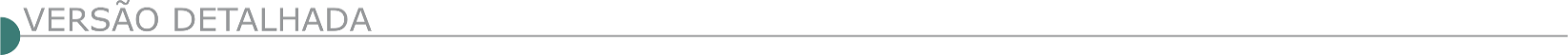 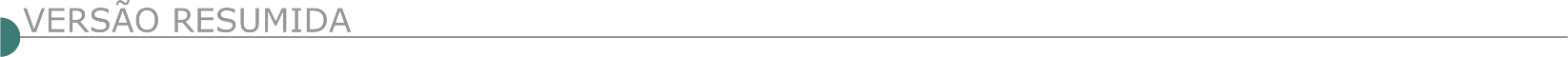 ESTADO DE MINAS GERAISANTÔNIO DIAS PREFEITURA MUNICIPAL TP Nº 011/2021 A Prefeitura Municipal de Antônio Dias/MG, comunica que abrirá Processo Licitatório nº 051/2021, na modalidade Tomada de Preços nº 011/2021, tipo menor preço Global para Execução das obras de Pavimentação Asfáltica - CBUQ na Estrada Principal ligando o bairro Novo Centro ao Morro da Bomba no Município de Antônio Dias. A abertura será dia 25/08/2021, as 09h00min na Prefeitura Municipal de Antônio Dias, a Rua Carvalho de Brito, nº 281, Centro - Antônio Dias/MG. Informações (31) 3843-1331. ALPINÓPOLIS PREFEITURA MUNICIPAL PREGÃO Nº 046/2021. Objeto: Contratação de Empresa Especializada para fornecimento de Container de transbordo, Transporte e Disposição Final dos Resíduos Sólidos Urbanos do Município de Alpinópolis/MG: Data: 18/08/2021 às 10:00. ALTO RIO DOCE PREFEITURA MUNICIPAL AVISO DE LICITAÇÃO, PC 60/2021- T.P 03/2021Objeto: Contratação de empresa para a realização e projeto de engenharia, para a realização de Estação de Tratamento de Esgoto (ETE) em atendimento ao Departamento de Obras e Limpeza Pública: Abertura: 24/08/2021 às 14:00 HorasPREFEITURA MUNICIPAL DE BOM JESUS DO GALHO - AVISOS DE LICITAÇÃO O MUNICÍPIO BOM JESUS DO GALHO/MG COMUNICA QUE ABRIRÁ PROCESSO LICITATÓRIO Nº: 068/2021, MODALIDADE TOMADA DE PREÇOS Nº: 007/2021,Tipo Menor Preço Global, cujo objeto é a contratação de empresa para pavimentação em bloquetes de ruas no distrito de Revés do Belém no município de Bom Jesus do Galho, conforme convênio de saída nº 1301.000.064/2021/SEINFRA. O protocolo dos envelopes será até às 13h30 do dia 24/08/2021. A abertura será dia 24/08/2021 às 14h00, na sede da Prefeitura. Os interessados poderão retirar o edital e obter informações na Prefeitura, à Rua Vital Martins Bueno, 34 - centro. Informações Tel.: (33) 3354-1348. Email: licitacoes.bjg@outlook.com.PREFEITURA MUNICIPAL DE BRASÍLIA DE MINAS AVISOS DE LICITAÇÃO TOMADA DE PREÇOS Nº 1/2021 O Munic. de Brasília de Minas/MG torna público o Proc. Lic. nº 0104/2021 - TP Nº 01/2021. Contratação de empresa para execução de obra de pavimentação asfáltica de vias públicas do município de Brasília de Minas, conforme contrato de repasse n° 885187/2019/MD/CAIXA. Sessão: 24/08/2021 às 08h30min. Edital: www.brasiliademinas.mg.gov.br e pelo e-mail licitacao@brasiliademinas.mg.gov.br.  CAMPOS GERAIS PREFEITURA MUNICIPAL PROCESSO LICITATÓRIO Nº 50/2021, TP Nº 003/2021O mun. de Campos Gerais - MG, torna público Proc. Licitatório nº 50/21, Tomada de Preços nº 003/21, tipo menor preço, que tem com objeto pavimentação de 3275,83m2 em CBUQ na Av. Getúlio Vargas nos Termos do Convênio Nº 1301000089/SEINFRA, com protocolo até o dia 26/08/21 as 14:00 horas, na sala da sec. mun. de compras e licitações a R. N. Sra do Carmo, 131, centro, edital www.camposgerais.mg.gov.br. Informações 35 38531436/2713. PREFEITURA MUNICIPAL DE CATAS ALTAS DA NORUEGA SECRETARIA DE ADMINISTRAÇÃO - TOMADA DE PREÇO Nº 001/2021 PRC 059/2021 Torna público que fará realizar licitação, na modalidade de Tomada de Preço cujo objeto é Contratação de empresa para empreitada global para reforma e pequenos reparos na Unidade Básica de Saúde. Data de recebimento das propostas e documentação: 20/08/2021 ás 09h00min, na Rua das Goiabeiras, 129, Centro, em Catas Altas da Noruega/MG. Os esclarecimentos e as informações necessárias aos licitantes serão prestados na sala da comissão permanente de Licitação, pelo e-mail licitacao@catasaltasdanoruega.mg.gov.br ou pelo telefone (31)3752- 1260 no horário de 12h00min as 16h00min.CONCEIÇÃO DO MATO DENTRO PREFEITURA MUNICIPAL AVISO DE LICITAÇÃO – TOMADA DE PREÇO Nº 011/2021 O Município de Conceição do Mato Dentro – MG torna público que realizará Processo nº 173/2021 – Tomada de Preço nº 011/2021, cujo objeto é a contratação de empresa especializada para execução da obra de construção da praça do bairro Bandeirinha, no município de Conceição do Mato Dentro/MG, conforme especificações constantes na planilha, cronograma, memorial descritivo e projetos, anexos ao Edital n° 173/2021. Dia da abertura:27 de agosto de 2021, às 09h30min. Maiores informações pelo telefone (31) 3868-2398 - Edital disponível no site oficial do Município – www.cmd.mg.gov.br. DEPARTAMENTO DE LICITAÇÕES E CONTRATOS AVISO DE LICITAÇÃO- TOMADA DE PREÇO Nº 007/2021 AVISO DE RETIFICAÇÃO I – O Município de Conceição do Mato Dentro – MG, torna público que realizará Processo Licitatório nº 118/2021, Tomada de Preço nº007/2021, cujo objeto é a contratação de empresa especializada em engenharia para construção de uma ponte sobre o córrego Rio Praia - Trecho 04 da Alameda Parque do Salão de Pedras, em atendimento a solicitação da Secretaria Municipal de Infraestrutura e Transporte do município de Conceição do Mato Dentro/MG, conforme especificações constantes na planilha, cronograma, memorial descritivo e projetos, anexos ao Edital Retificado I n° 118/2021. Dia da abertura: 02 de setembro de 2021, às 09h30min. Maiores informações pelo telefone (31) 3868-2398 - Edital Retificado I disponível no site oficial do Município – www.cmd.mg.gov.br. PREFEITURA MUNICIPAL DE CORDISLÂNDIA AVISO DE LICITAÇÃO - PROCESSO LICITATÓRIO Nº. 065/2021 – TOMADA DE PREÇOS Nº. 003/2021 PREFEITURA MUNICIPAL DE CORDISLÂNDIA AVISO DE LICITAÇÃO - Processo Licitatório nº. 065/2021 – Tomada de Preços nº. 003/2021. O Município de Cordislândia torna pública a abertura de procedimento licitatório, Contratação de empresa especializada para reforma da Creche Municipal Menino Jesus Módulo II, com fornecimento de material, equipamentos e mão-de-obra, tendo por critério de julgamento “Menor Preço Global”. Data 26/08/2021 às 13:30hs. O edital completo e seus anexos estão à disposição dos interessados no site www.cordislandia.mg.gov.br ou pelo e-mail licitação@cordislandia.mg.gov.br. Mais informações pelo telefone (35) 3244 1098/1081 –CÓRREGO DO BOM JESUS PREFEITURA MUNICIPAL PREGÃO PRESENCIAL Nº 063/2021. O Município de Córrego do Bom Jesus/MG, através de sua Comissão Permanente de Licitação, torna público que fará realizar Processo Licitatório nº 160/2021 - Pregão Presencial nº 063/2021. Tipo Menor Preço Global. Objeto: Contratação de Empresa para execução de obra de engenharia de Pavimentação em Bloquetes Sextavados em trechos da Estrada Municipal no Bairro Itaim, com execução mediante o Regime de Empreitada Global, com Fornecimento de Material e Mão de Obra, conforme solicitação da Secretaria Municipal de Obras. Entrega e abertura dos envelopes no dia 20/08/2021 às 09h00min. Edital e mais informações na sede da Prefeitura na Rua Doze de Dezembro, 347, tel.: (35) 3432-1122, site: www.corregodobomjesus.mg.gov.br ou pelo e-mail: compras@corregodobomjesus.mg.gov.br.FERVEDOURO PREFEITURA MUNICIPAL AVISO DE LICITAÇÃO TOMADA DE PREÇOS Nº 002/2021A Prefeitura Municipal de Fervedouro/MG, torna pública a realização do Procedimento de Licitação na Modalidade Tomada de Preços n° 002/2021 – Contratação de empreitada global para construção de uma quadra poliesportiva no Distrito de Samambaia, Contrato de Repasse nº 886750/2019/MC/CAIXA. Para data de abertura: 25 de agosto de 2021 (às 08:45 horas). Maiores informações: Tel.: (32) 3742-1167, site: www.fervedouro.mg.gov.br, pelo e-mailcompraselicitacoes@fervedouro.mg.gov.br ou na Sede da Prefeitura Municipal de Fervedouro. PREFEITURA MUNICIPAL DE INIMUTABA - TOMADA DE PREÇOS Nº 4/2021 O Município de Inimutaba, torna público a abertura do Processo Licitatório nº 984/2021 - Tomada de Preços nº 004/2021, para execução de obra de pavimentação em TSD e drenagem pluvial de vias públicas do Bairro Jardim São Geraldo (ruas Sinval Lima, João de Oliveira, Raimundo Rodrigues e Santa Cruz) em conformidade com o Contrato de Repasse nº 893160/2019-MDR/CAIXA, celebrado entre a União e o Município de Inimutaba/MG. A abertura da Licitação está marcada para o dia 24/08/2021 às 10:00 hs. O Edital se encontra disponível no site www.inimutaba.mg.gov.br e maiores informações com o Setor de Licitações.JEQUITAÍ PREFEITURA MUNICIPAL PRC LICITATÓRIO Nº 048/2021 PREGÃO PRESENCIAL 028/2021Torna público a todos que se interessarem que fará realizar no dia 18/08/2021, às 09:00 hs à Pç Cristo Redentor, 199 - Centro - nesta cidade. Objeto: Registro de preços para futura e eventual contratação de empresa especializada para a locação de caminhões basculantes, com todo o fornecimento de mão de obra e equipamentos necessários, conforme especificações do termo de referência em anexo. Maiores Informações poderão ser obtidas no endereço acima ou no tel.: 38 3744-1409 e no e-mail: licitacoes@jequitai.mg.gov.br.MOEDA PREFEITURA MUNICIPAL TOMADA DE PREÇO Nº 001/2021 PROCESSO LICITATÓRIO Nº 031/2021 Contratação de empresa para prestação de serviços de drenagem, terraplanagem e pavimentação asfáltica na rua Antônio Machado da Silva em Moeda/MG. Abertura dia 24/08/2021 às 08:00hs. Maiores informações no site: www.moeda.mg.gov.br, E-mail: licitacao@moeda.mg.gov.br, ou pelo (31) 3575- 1135 - Setor de licitações.PREFEITURA MUNICIPAL DE PERDÕES – TOMADA DE PREÇO Nº 12/2021. A Prefeitura Municipal de Perdões-MG, faz saber a abertura de Licitação processo n.º 138/2021, Tomada de Preço 12/2021, abertura em 26/08/2021 às 13:00 hs. – na Pça. 1.º de junho, 103 – Perdões-MG, objeto: Construção e Reforma de Palco para shows, construção de quatro quiosques e revitalização da Praça Adalberto Alves Pereira. Convênio com o Ministério do Turismo através da Caixa Econômica Federal SICONV – Convênio nº: 873422/2018. Edital/Informações: (35)3864-7298, e-mail: licitacao@perdoes.mg.gov.br. PREFEITURA DE PIRAJUBA PREFEITURA MUNICIPAL DE PIRAJUBA TOMADA DE PREÇOS 009/2021 REFORMA E MODERNIZAÇÃO DAS INSTALAÇÕES DA ESCOLA MUNICIPAL PROFESSOR LÁZARO ROSA MUNIZ UNIDADE I A Prefeitura Municipal De Pirajuba Torna Público Nos Termos Das Leis 8666/93 E Suas Alterações Que Fará Realizar Através Da Comissão Permanente De Licitações A Tomada De Preços 009/2021 “ Contratação de empresa especializada Para Reforma E Modernização Das Instalações Da Escola Municipal Professor Lázaro Rosa Muniz Unidade I. ”. Data De Abertura: 02 De setembro De 2021 As 11:00 Horas. O Edital Poderá Ser Obtido No Site www.pirajuba.mg.gov.br/licitacoes. Informações E Esclarecimentos poderão Ser Obtidas Pelo E-Mail Compraspirajuba2013@Hotmail.Com. A PREFEITURA MUNICIPAL DO PRATA – TP 012/2021Comissão Permanente de Licitações, avisa a quem possa interessar que fará realizar, na Prefeitura Municipal do Prata, às 08h30min, do dia 23/08/2021, Licitação Pública na modalidade Tomada de Preços nº 012/2021, Processo Licitatório nº 0299/2021, do tipo Menor Preço Global, para o devido objeto: Contratação de empresa especializada para execução de obra/serviços de engenharia, para reforma e adequações na Escola Municipal Dom Pedro I, localizada no Povoado de Três Barras, no Município de Prata/MG. Cópia do Edital poderá ser obtida pelo Portal da Transparência no site www.prata.mg.gov.br. Demais informações a respeito do processo, favor comparecer à Divisão de Licitação da Prefeitura Municipal do Prata, situada à Praça XV de novembro, nº 35, Bairro Centro, Prata-MG, ou através do e-mail licitacao@prata.mg.gov.br ou pelo tel. (34) 3431-8705.ESTADO DE MINAS GERAIS PREFEITURA DE RECREIO SETOR DE LICITAÇÕES AVISO DE LICITAÇÃO PROCESSO LICITATÓRIO 073/2021 TOMADA DE PREÇO Nº 003/2021 AVISO DE LICITAÇÃO PROCESSO LICITATÓRIO 073/2021 TOMADA DE PREÇO Nº 003/2021 PROCESSO DE LICITAÇÃO Nº 073/2021 TOMADA DE PREÇO Nº 003/2021 O Município de Recreio, torna público que realizará licitação na data de 31/08/2021, às 09h00min, nos termos da Lei Federal nº 8666/93 para contratação de Pessoa Jurídica para serviços de obras e engenharia, com fornecimento de mão de obra e materiais para Ampliação de sala de aula, WC masculino, WC feminino e pátio coberto no primeiro pavimento na Escola Municipal Prof. Nice damasceno Muniz s/nº, Recreio-MG. As informações poderão ser obtidas na Prefeitura Municipal de Recreio das 08h00min às 12h00min, pelo telefone (32)3444-1345, www.recreio.mg.gov.br ou pelo e-mail: licitacao@recreio.mg.gov.br. PREFEITURA MUNICIPAL DE RIO POMBA AVISO DE LICITAÇÃO TOMADA DE PREÇO Nº 2/2021 PROCESSO Nº 146/2021 O Município de Rio Pomba torna público que fará realizar o Processo nº 146/2021, na Modalidade "Tomada de Preço" com procedimento "Presencial" e julgamento pelo "Tipo Menor Preço", cujo objeto é a Contratação de empresa especializada em serviço engenharia para execução da Reforma das Escolas Municipais Nossa Senhora das Graças, Maria Martha Machado de Almeida, Ignácia de Abreu Costa Soares e São José, quantidades e exigências estabelecidas neste Edital e seus anexos. A sessão terá início às 09:00 horas do dia 26 de agosto de 2021, na Sala de Licitações da Prefeitura, situada à Av. Raul Soares, 15, Centro no Município de Rio Pomba/MG. O edital de licitação está à disposição dos interessados nos dias úteis no local já mencionado no horário comercial ou através do endereço eletrônico https://www.riopomba.mg.gov.brSANTA ROSA DA SERRA PREFEITURA MUNICIPAL LICITAÇÃO NA MODALIDADE PREGÃO PRESENCIAL Nº 024/2021, PROCESSO Nº244/2021 Do tipo MENOR PREÇO, para Contratação de Pessoa Jurídica para Prestação de Serviços de Engenharia e Geodésia. Abertura dia 19/08/2021 às 09:00hs. Acesso ao Edital: Portal do Município http:// www.santarosadaserra.mg.gov.br/publicações. SANTA VITÓRIA PREFEITURA MUNICIPAL AVISO DE LICITAÇÃO - CONCORRÊNCIA PÚBLICA N° 001/2021 O Município de Santa Vitória/MG, através da Comissão Permanente de Licitação, torna público a todos os interessados, que fará realizar o PROCESSO LICITATÓRIO Nº 084/2021, na modalidade CONCORRÊNCIA PÚBLICA N° 001/2021. Abertura: 09 de setembro de 2021. Local: Prédio da Prefeitura Municipal. Tipo: Licitação MENOR PREÇO GLOBAL, sob o REGIME DE EMPREITADA POR PREÇO UNITÁRIO. Objeto: Objetivando a contratação de empresa especializada para execução de obras de reforma e ampliação do prédio da Escola Municipal SÃO JOSÉ, Município de Santa Vitória/MG, com recursos próprios do Município, conforme projetos básico e executivo, memoriais descritivos, planilha orçamentária de quantitativos e preços, cronograma físico financeiro, especificações e condições constantes neste ato convocatório. Demais informações pelo tel. (34) 3251-8531 das 08h às 11h e das 13h às 18hs e-mail comissão.permanente@santavitoria.mg.gov.br. O Edital e seus anexos encontram-se à disposição dos interessados no site www.santavitoria.mg.gov.br (Portal da Transparência / Processos Licitatórios). Município de Santa Vitória, aos 06 dias do mês de agosto de 2021. PREFEITURA MUNICIPAL DE SÃO JOÃO DEL REI AVISO DE LICITAÇÃO CONCORRÊNCIA Nº 5/2021 PROCESSO LICITATÓRIO Nº 148/2021. Objeto: Pavimentação asfáltica da Avenida Santos Dumont, Município de São João Del Rei/MG, conforme Contrato de Repasse Nº 1069845-01/2019, celebrado com a União Federal. Data do recebimento de envelopes: Dia 09 de setembro de 2021, às 09 horas, no salão nobre localizado no 2º pavimento do prédio Sede da Prefeitura: Rua Ministro Gabriel Passos, nº 199, Centro, São João Del Rei/MG.FUNDAÇÃO DE ENSINO E PESQUISA DE UBERABA - FUNEPU AVISO DE LICITAÇÃO TOMADA DE PREÇOS 03/2021 A Comissão de Licitação, designada pela Portaria 06 de 06 de março de 2021, leva ao conhecimento dos interessados que, na forma da Lei 8.666/1993 e das Legislações Correlatas ao objeto deste certame, realizará licitação na modalidade TOMADA DE PREÇOS 03/2021, do tipo MENOR PREÇO GLOBAL. Do Objeto: Contratação de Empresa Especializada para prestação de serviço fornecimento e instalação de calhas para telhado com suporte, reforma e reorganização do espaço de circulação interna e pintura Interna do Modulo I da Unidade Técnica de 2° nível em Uberlândia – IBAMA e Contratação de Empresa Especializada para construção de Muro de proteção para atender as necessidade da 13° Delegacia e Unidade Operacional 01 da Policia Rodoviária Federal em Uberaba, de acordo com as condições e especificações constantes nos Termo de Referência e demais disposições fixadas no Edital e seus Anexos. Da Retirada do Edital: O edital completo estará à disposição dos interessados no Setor de Licitação, situado na Rua Conde Prados, n 211, Bairro: Nossa Senhora da Abadia, CEP: 38.025-260, na cidade de Uberaba, estado de Minas Gerais, no horário das 08h00min às 16h00min de segunda a sexta feira, bem como no site: www.funepu.com.br. Da Sessão de Abertura: A entrega e abertura dos envelopes serão realizadas no dia 30 de agosto de 2021 às 09h, na sede da FUNEPU, no endereço: Rua Conde Prados, nº211, Bairro: Nossa Senhora da Abadia, CEP: 38.025-260, na cidade de Uberaba, estado de Minas Gerais. Informações Complementares: Através do Email: elizeu@funepu.com.br, ou pelo telefone (34) 3319-7615. ESTADO DA BAHIASECRETARIA DE DESENVOLVIMENTO URBANO COMPANHIA DE DESENVOLVIMENTO URBANO DO ESTADO DA BAHIA – CONDER - LICITAÇÃO PRESENCIAL Nº 042/21 - CONDER Abertura: 02/09/2021, às 09h:30m. Objeto: CONTRATAÇÃO DE EMPRESA ESPECIALIZADA PARA EXECUÇÃO DE OBRAS DE CONSTRUÇÃO DE 7 (SETE) UNIDADES ESCOLARES ESTADUAIS DE TEMPO INTEGRAL, DIVIDIDAS EM 2 (DOIS) LOTES, LOCALIZADAS EM DIVERSOS MUNICÍPIOS DO ESTADO DA BAHIA. O Edital e seus anexos estarão à disposição dos interessados no site da CONDER (http://www.conder.ba.gov.br) no campo licitações, a partir do dia 12/08/2021. AVISO DE LICITAÇÃO CESAN N° 014/2021 PROTOCOLO Nº 2021.004850 A Companhia Espírito Santense de Saneamento - CESAN, torna público que fará realizar licitação, cujo objeto é a CONTRATAÇÃO SOB DEMANDA DE EMPRESA PARA EXECUÇÃO DE OBRAS E SERVIÇOS RELATIVOS A INSTALAÇÃO DE POSTES E RAMAIS EM REDES DE ÁGUA DA CESAN NA REGIÃO METROPOLITANA DA GRANDE VITÓRIA. Abertura: dia 01/09/2021 às 09:00 horas. Início da Sessão de Disputa: dia 01/09/2021 às 09:30 horas. O Edital e seus anexos encontram-se disponíveis para download nos sites: https://www.cesan.com.br/portal/licitacao-cesan-no-014-2021/ e www.licitacoes-e.com.br. Poderão também ser retirados na CESAN, no endereço: Rua Nelcy Lopes Vieira, s/nº, Ed. Rio Castelo, Jardim Limoeiro, Serra, ES, CEP 29164-018, CEP 29164-018, de 2ª a 6ª feira (dias úteis), das 8:00 às 11:30 horas e das 13:00 às 16:30 horas. O cadastro da proposta deverá ser feita no site www.licitacoes-e.com.br, antes da abertura da sessão pública. Informações através do E-mail licitacoes@cesan.com.br ou Tel.: 0xx (27) 2127-5119.ESTADO DO CEARÁDNIT - SUPERINTENDÊNCIA REGIONAL NO CEARÁ AVISO DE LICITAÇÃO PREGÃO ELETRÔNICO Nº 304/2021 - UASG 393024 Nº PROCESSO: 50603001274202138Objeto: Contratação de empresa para execução de serviços de manutenção (conservação/recuperação) rodoviária referente ao plano anual de trabalho e orçamento - PATO (DESEMPENHO) na(s) Rodovia(s) BR-020/CE; trecho: DIV PI/CE - PORTO DE MUCURIPE (CONT. DE FORTALEZA) *TRECHO MUNICIPAL*; Subtrecho: ENTR P/ CARRAPATEIRAS (KM 103,20) - ENTR CE-168/266 (BOA VIAGEM); segmento: Km 103,20 ao Km 203,20; extensão: 100,00 Km.. Total de Itens Licitados: 1. Edital: 05/08/2021 das 08h00 às 12h00 e das 13h30 às 17h30. Endereço: Km 06 da Rod Br 116 Bairro Cajazeiras, - Fortaleza/CE ou https://www.gov.br/compras/edital/393024-5-00304-2021. Entrega das Propostas: a partir de 05/08/2021 às 08h00 no site www.gov.br/compras. Abertura das Propostas: 17/08/2021 às 09h30 no site www.gov.br/compras. Informações Gerais: O Edital e todos os anexos estão também disponíveis no site do DNIT.ESTADO DO ESPÍRITO SANTOAVISO DE RESTABELECIMENTO LICITAÇÃO CESAN Nº 013/2021 PROTOCOLO Nº 2021.005932 Reportando-nos a Licitação CESAN em referência que tem como objeto a CONTRATAÇÃO DE SERVIÇOS DE OPERAÇÃO E MANUTENÇÃO DE SISTEMAS DE TRATAMENTO DE ESGOTO (ESTAÇÕES DE TRATAMENTO DE ESGOTO, ELEVATÓRIAS, EMISSÁRIOS E UNIDADE GERENCIADORA DE RESÍDUOS) E MANUTENÇÃO DE SISTEMAS DE TRATAMENTO DE ÁGUA (CAPTAÇÃO, ELEVATÓRIAS, RESERVATÓRIOS, ADUTORAS, ESTAÇÕES DE TRATAMENTO DE ÁGUA), NOS MUNICÍPIOS DE ARACRUZ E FUNDÃO, NO ESTADO DO ESPÍRITO SANTO, vimos comunicar que, superados os motivos de Ordem Administrativa, estamos reiniciando o procedimento referente à Licitação CESAN acima referenciada, através do site www.licitacoes-e.com.br. Abertura: dia 02/09/2021 às 09:00 horas. Início da Sessão de Disputa: dia 02/09/2021 às 09:30 horas. Informações através do e-mail licitacoes@cesan.com.br ou Tel.: 0xx (27) 2127-5119.ESTADO DO MATO GROSSO DO SULSUPERINTENDÊNCIA REGIONAL NO MATO GROSSO DO SUL - AVISO DE LICITAÇÃO PREGÃO ELETRÔNICO Nº 282/2021 - UASG 393010 Nº PROCESSO: 50619000967202134. Objeto: Contratação de empresa para execução de Serviços de Manutenção (Conservação/Recuperação) na Rodovia BR-487/MS; Trecho: Entr. BR-163 (B) - Divisa MS/PR (Início Travessia Ponte s/ Rio Paraná); Subtrecho: Entr. BR-163 (B) - Divisa MS/PR (Início Travessia Ponte s/ Rio Paraná); Segmento: Km 81,80 ao Km 129,20; SNV (Versão 202104A): 487BMS0050 - 487BMS0050; Extensão total: 47,40 km. Total de Itens Licitados: 1. Edital: 06/08/2021 das 08h00 às 11h30 e das 13h30 às 17h30. Endereço: Rua Antonio Maria Coelho, 3099, Jardim Dos Estados - Campo Grande/MS ou https://www.gov.br/compras/edital/393010-5-00282-2021. Entrega das Propostas: a partir de 06/08/2021 às 08h00 no site www.gov.br/compras. Abertura das Propostas: 19/08/2021 às 10h00 no site www.gov.br/compras. Informações Gerais: HOME PAGE: https://www.gov.br/dnit/pt-br EDITAL: https://www.gov.br/dnit/ptbr/assuntos/licitacoes/superintendencias ESCLARECIMENTOS: scl.ms@dnit.gov.br. ESTADO DO RIO DE JANEIROMUNICÍPIO DE NOVA IGUAÇU PREFEITURA MUNICIPAL PREFEITURA DA CIDADE DE NOVA IGUAÇU AVISO DE LICITAÇÃO CONCORRÊNCIA PÚBLICA LICITAÇÃO NO 014/CPL/21 PROCESSO Nº 2021/016.935 A Prefeitura da Cidade de Nova Iguaçu, torna público que selecionará através da Concorrência Pública, para CONTRATAÇÃO DE EMPRESA ESPECIALIZADA PARA EXECUÇÃO DE OBRA DE MACRODRENAGEM PLUVIAL E PAVIMENTAÇÃO EM TRECHOS DAS RUAS AV. DOS INCONFIDENTES E RUA SANTA ROSA, NO BAIRRO DE AUSTIN - NOVA IGUAÇU/RJ. A Concorrência Pública se realizará no dia 09 de setembro de 2021 às 11:00 horas, à sala da Comissão Permanente de Licitação situada no 2º pavimento da Prefeitura na Rua Ataíde Pimenta de Moraes n.º 528 - Centro - Nova Iguaçu, sendo o valor para retirada do edital 02 RESMAS DE PAPEL A4. Quaisquer esclarecimentos relativos à licitação poderão ser prestados através do telefone (0XX21) 2666-4924 ou e-mail: cplnovaiguacu@gmail.com, no site www.novaiguacu.rj.gov.br no link portal da transparência / licitações ou ainda na sede da Prefeitura, nos horários de 09:00 as 17:00. 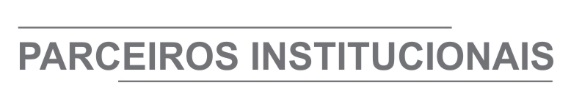 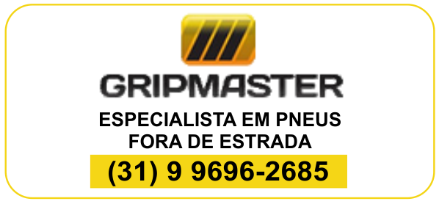 ÓRGÃO LICITANTE: COPASA-MGÓRGÃO LICITANTE: COPASA-MGÓRGÃO LICITANTE: COPASA-MGEDITAL: Nº CPLI. 1120210169EDITAL: Nº CPLI. 1120210169Endereço: Rua Carangola, 606, térreo, bairro Santo Antônio, Belo Horizonte/MG.Informações: Telefone: (31) 3250-1618/1619. Fax: (31) 3250-1670/1317. E-mail: cpli@copasa.com.br. Endereço: Rua Carangola, 606, térreo, bairro Santo Antônio, Belo Horizonte/MG.Informações: Telefone: (31) 3250-1618/1619. Fax: (31) 3250-1670/1317. E-mail: cpli@copasa.com.br. Endereço: Rua Carangola, 606, térreo, bairro Santo Antônio, Belo Horizonte/MG.Informações: Telefone: (31) 3250-1618/1619. Fax: (31) 3250-1670/1317. E-mail: cpli@copasa.com.br. Endereço: Rua Carangola, 606, térreo, bairro Santo Antônio, Belo Horizonte/MG.Informações: Telefone: (31) 3250-1618/1619. Fax: (31) 3250-1670/1317. E-mail: cpli@copasa.com.br. Endereço: Rua Carangola, 606, térreo, bairro Santo Antônio, Belo Horizonte/MG.Informações: Telefone: (31) 3250-1618/1619. Fax: (31) 3250-1670/1317. E-mail: cpli@copasa.com.br. OBJETO: EXECUÇÃO, COM FORNECIMENTO PARCIAL DE MATERIAIS, DAS OBRAS E SERVIÇOS DE CRESCIMENTO VEGETATIVO, MELHORIAS OPERACIONAIS E MANUTENÇÃO DE ESGOTO, BEM COMO DE MANUTENÇÃO DE UNIDADES OPERACIONAIS E ADMINISTRATIVAS, NA ÁREA DE ABRANGÊNCIA DA GERÊNCIA REGIONAL CARATINGA – GRCA, DA COPASA MG, INCLUINDO VILAS E FAVELAS. OBJETO: EXECUÇÃO, COM FORNECIMENTO PARCIAL DE MATERIAIS, DAS OBRAS E SERVIÇOS DE CRESCIMENTO VEGETATIVO, MELHORIAS OPERACIONAIS E MANUTENÇÃO DE ESGOTO, BEM COMO DE MANUTENÇÃO DE UNIDADES OPERACIONAIS E ADMINISTRATIVAS, NA ÁREA DE ABRANGÊNCIA DA GERÊNCIA REGIONAL CARATINGA – GRCA, DA COPASA MG, INCLUINDO VILAS E FAVELAS. OBJETO: EXECUÇÃO, COM FORNECIMENTO PARCIAL DE MATERIAIS, DAS OBRAS E SERVIÇOS DE CRESCIMENTO VEGETATIVO, MELHORIAS OPERACIONAIS E MANUTENÇÃO DE ESGOTO, BEM COMO DE MANUTENÇÃO DE UNIDADES OPERACIONAIS E ADMINISTRATIVAS, NA ÁREA DE ABRANGÊNCIA DA GERÊNCIA REGIONAL CARATINGA – GRCA, DA COPASA MG, INCLUINDO VILAS E FAVELAS. DATAS: Entrega: 02/09/2021 às 08:30 Abertura: 02/09/2021 às 08:30Prazo de execução: 20 meses.DATAS: Entrega: 02/09/2021 às 08:30 Abertura: 02/09/2021 às 08:30Prazo de execução: 20 meses.VALORESVALORESVALORESVALORESVALORESValor Estimado da ObraCapital Social Igual ou SuperiorGarantia de PropostaGarantia de PropostaValor do EditalR$ 7.051.858,59R$ -R$ -R$ -R$ -CAPACIDADE TÉCNICA:  a) Rede de esgoto ou pluvial com diâmetro igual ou superior a 150 (cento e cinquenta) mm;b) Manutenção de rede de esgoto;c) Manutenção de ligação predial de esgoto;d) Construção civil e/ou reforma.CAPACIDADE TÉCNICA:  a) Rede de esgoto ou pluvial com diâmetro igual ou superior a 150 (cento e cinquenta) mm;b) Manutenção de rede de esgoto;c) Manutenção de ligação predial de esgoto;d) Construção civil e/ou reforma.CAPACIDADE TÉCNICA:  a) Rede de esgoto ou pluvial com diâmetro igual ou superior a 150 (cento e cinquenta) mm;b) Manutenção de rede de esgoto;c) Manutenção de ligação predial de esgoto;d) Construção civil e/ou reforma.CAPACIDADE TÉCNICA:  a) Rede de esgoto ou pluvial com diâmetro igual ou superior a 150 (cento e cinquenta) mm;b) Manutenção de rede de esgoto;c) Manutenção de ligação predial de esgoto;d) Construção civil e/ou reforma.CAPACIDADE TÉCNICA:  a) Rede de esgoto ou pluvial com diâmetro igual ou superior a 150 (cento e cinquenta) mm;b) Manutenção de rede de esgoto;c) Manutenção de ligação predial de esgoto;d) Construção civil e/ou reforma.CAPACIDADE OPERACIONAL:  a) Rede de esgoto ou pluvial com diâmetro igual ou superior a 150 (cento e cinquenta) mm e com extensão igual ou superior a 2.500 (dois mil e quinhentos) m;b) Rede de esgoto ou pluvial com tubulação de PVC e/ou ferro fundido, com diâmetro igual ou superior a 200 (duzentos) mm e com extensão igual ou superior a 200 (duzentos) m;c) Manutenção de rede de esgoto em pista e/ou passeio, com qualquer profundidade, com quantidade igual ou superior a 1.400 (um mil e quatrocentos) m;d) Manutenção de ligação predial de esgoto em pista e/ou passeio, com quantidade igual ou superior a 900 (novecentos) m ou manutenção em rede de esgoto em pista e/ou passeio, com qualquer profundidade, com quantidade igual ou superior a 900 (novecentos) m;e) Construção civil e/ou reforma;f) Pavimento asfáltico (CBUQ e/ou PMF), com quantidade igual ou superior a 1.400 (um mil e quatrocentos) m²;g) Limpeza ou desobstrução de redes coletoras, com a utilização de equipamento de hidrojateamento de alta pressão e/ou equipamento combinado de jato/vácuo de alta pressão, com quantidade igual ou superior a 300 (trezentas) horas.CAPACIDADE OPERACIONAL:  a) Rede de esgoto ou pluvial com diâmetro igual ou superior a 150 (cento e cinquenta) mm e com extensão igual ou superior a 2.500 (dois mil e quinhentos) m;b) Rede de esgoto ou pluvial com tubulação de PVC e/ou ferro fundido, com diâmetro igual ou superior a 200 (duzentos) mm e com extensão igual ou superior a 200 (duzentos) m;c) Manutenção de rede de esgoto em pista e/ou passeio, com qualquer profundidade, com quantidade igual ou superior a 1.400 (um mil e quatrocentos) m;d) Manutenção de ligação predial de esgoto em pista e/ou passeio, com quantidade igual ou superior a 900 (novecentos) m ou manutenção em rede de esgoto em pista e/ou passeio, com qualquer profundidade, com quantidade igual ou superior a 900 (novecentos) m;e) Construção civil e/ou reforma;f) Pavimento asfáltico (CBUQ e/ou PMF), com quantidade igual ou superior a 1.400 (um mil e quatrocentos) m²;g) Limpeza ou desobstrução de redes coletoras, com a utilização de equipamento de hidrojateamento de alta pressão e/ou equipamento combinado de jato/vácuo de alta pressão, com quantidade igual ou superior a 300 (trezentas) horas.CAPACIDADE OPERACIONAL:  a) Rede de esgoto ou pluvial com diâmetro igual ou superior a 150 (cento e cinquenta) mm e com extensão igual ou superior a 2.500 (dois mil e quinhentos) m;b) Rede de esgoto ou pluvial com tubulação de PVC e/ou ferro fundido, com diâmetro igual ou superior a 200 (duzentos) mm e com extensão igual ou superior a 200 (duzentos) m;c) Manutenção de rede de esgoto em pista e/ou passeio, com qualquer profundidade, com quantidade igual ou superior a 1.400 (um mil e quatrocentos) m;d) Manutenção de ligação predial de esgoto em pista e/ou passeio, com quantidade igual ou superior a 900 (novecentos) m ou manutenção em rede de esgoto em pista e/ou passeio, com qualquer profundidade, com quantidade igual ou superior a 900 (novecentos) m;e) Construção civil e/ou reforma;f) Pavimento asfáltico (CBUQ e/ou PMF), com quantidade igual ou superior a 1.400 (um mil e quatrocentos) m²;g) Limpeza ou desobstrução de redes coletoras, com a utilização de equipamento de hidrojateamento de alta pressão e/ou equipamento combinado de jato/vácuo de alta pressão, com quantidade igual ou superior a 300 (trezentas) horas.CAPACIDADE OPERACIONAL:  a) Rede de esgoto ou pluvial com diâmetro igual ou superior a 150 (cento e cinquenta) mm e com extensão igual ou superior a 2.500 (dois mil e quinhentos) m;b) Rede de esgoto ou pluvial com tubulação de PVC e/ou ferro fundido, com diâmetro igual ou superior a 200 (duzentos) mm e com extensão igual ou superior a 200 (duzentos) m;c) Manutenção de rede de esgoto em pista e/ou passeio, com qualquer profundidade, com quantidade igual ou superior a 1.400 (um mil e quatrocentos) m;d) Manutenção de ligação predial de esgoto em pista e/ou passeio, com quantidade igual ou superior a 900 (novecentos) m ou manutenção em rede de esgoto em pista e/ou passeio, com qualquer profundidade, com quantidade igual ou superior a 900 (novecentos) m;e) Construção civil e/ou reforma;f) Pavimento asfáltico (CBUQ e/ou PMF), com quantidade igual ou superior a 1.400 (um mil e quatrocentos) m²;g) Limpeza ou desobstrução de redes coletoras, com a utilização de equipamento de hidrojateamento de alta pressão e/ou equipamento combinado de jato/vácuo de alta pressão, com quantidade igual ou superior a 300 (trezentas) horas.CAPACIDADE OPERACIONAL:  a) Rede de esgoto ou pluvial com diâmetro igual ou superior a 150 (cento e cinquenta) mm e com extensão igual ou superior a 2.500 (dois mil e quinhentos) m;b) Rede de esgoto ou pluvial com tubulação de PVC e/ou ferro fundido, com diâmetro igual ou superior a 200 (duzentos) mm e com extensão igual ou superior a 200 (duzentos) m;c) Manutenção de rede de esgoto em pista e/ou passeio, com qualquer profundidade, com quantidade igual ou superior a 1.400 (um mil e quatrocentos) m;d) Manutenção de ligação predial de esgoto em pista e/ou passeio, com quantidade igual ou superior a 900 (novecentos) m ou manutenção em rede de esgoto em pista e/ou passeio, com qualquer profundidade, com quantidade igual ou superior a 900 (novecentos) m;e) Construção civil e/ou reforma;f) Pavimento asfáltico (CBUQ e/ou PMF), com quantidade igual ou superior a 1.400 (um mil e quatrocentos) m²;g) Limpeza ou desobstrução de redes coletoras, com a utilização de equipamento de hidrojateamento de alta pressão e/ou equipamento combinado de jato/vácuo de alta pressão, com quantidade igual ou superior a 300 (trezentas) horas.ÍNDICES ECONÔMICOS: conforme edital.ÍNDICES ECONÔMICOS: conforme edital.ÍNDICES ECONÔMICOS: conforme edital.ÍNDICES ECONÔMICOS: conforme edital.ÍNDICES ECONÔMICOS: conforme edital.OBSERVAÇÕES: As interessadas poderão designar engenheiro ou Arquiteto para efetuar visita técnica, para conhecimento das obras e serviços a serem executados. Para acompanhamento da visita técnica, fornecimento de informações e prestação de esclarecimentos porventura solicitados pelos interessados, estará disponível, do dia 09 de agosto de 2021 ao dia 01 de setembro de 2021, conforme abaixo: LOCAL DA VISITA TÉCNICA: GRCA - GERÊNCIA REGIONAL CARATINGA ENDEREÇO: RUA FREI VENÂNCIO, 228 - BAIRRO SALATIEL - CARATINGA/MG - RESPONSÁVEIS DA COPASA PELA VISITA NOME: ERIC MEDEIROS SILVA TEL: (33)3321-1566 EMAIL: eric.medeiros@copasa.com.br - NOME: MESSIAS ROCHA DE PAULA EMAIL: messias.paula@copasa.com.br. Clique aqui para obter informações do edital. OBSERVAÇÕES: As interessadas poderão designar engenheiro ou Arquiteto para efetuar visita técnica, para conhecimento das obras e serviços a serem executados. Para acompanhamento da visita técnica, fornecimento de informações e prestação de esclarecimentos porventura solicitados pelos interessados, estará disponível, do dia 09 de agosto de 2021 ao dia 01 de setembro de 2021, conforme abaixo: LOCAL DA VISITA TÉCNICA: GRCA - GERÊNCIA REGIONAL CARATINGA ENDEREÇO: RUA FREI VENÂNCIO, 228 - BAIRRO SALATIEL - CARATINGA/MG - RESPONSÁVEIS DA COPASA PELA VISITA NOME: ERIC MEDEIROS SILVA TEL: (33)3321-1566 EMAIL: eric.medeiros@copasa.com.br - NOME: MESSIAS ROCHA DE PAULA EMAIL: messias.paula@copasa.com.br. Clique aqui para obter informações do edital. OBSERVAÇÕES: As interessadas poderão designar engenheiro ou Arquiteto para efetuar visita técnica, para conhecimento das obras e serviços a serem executados. Para acompanhamento da visita técnica, fornecimento de informações e prestação de esclarecimentos porventura solicitados pelos interessados, estará disponível, do dia 09 de agosto de 2021 ao dia 01 de setembro de 2021, conforme abaixo: LOCAL DA VISITA TÉCNICA: GRCA - GERÊNCIA REGIONAL CARATINGA ENDEREÇO: RUA FREI VENÂNCIO, 228 - BAIRRO SALATIEL - CARATINGA/MG - RESPONSÁVEIS DA COPASA PELA VISITA NOME: ERIC MEDEIROS SILVA TEL: (33)3321-1566 EMAIL: eric.medeiros@copasa.com.br - NOME: MESSIAS ROCHA DE PAULA EMAIL: messias.paula@copasa.com.br. Clique aqui para obter informações do edital. OBSERVAÇÕES: As interessadas poderão designar engenheiro ou Arquiteto para efetuar visita técnica, para conhecimento das obras e serviços a serem executados. Para acompanhamento da visita técnica, fornecimento de informações e prestação de esclarecimentos porventura solicitados pelos interessados, estará disponível, do dia 09 de agosto de 2021 ao dia 01 de setembro de 2021, conforme abaixo: LOCAL DA VISITA TÉCNICA: GRCA - GERÊNCIA REGIONAL CARATINGA ENDEREÇO: RUA FREI VENÂNCIO, 228 - BAIRRO SALATIEL - CARATINGA/MG - RESPONSÁVEIS DA COPASA PELA VISITA NOME: ERIC MEDEIROS SILVA TEL: (33)3321-1566 EMAIL: eric.medeiros@copasa.com.br - NOME: MESSIAS ROCHA DE PAULA EMAIL: messias.paula@copasa.com.br. Clique aqui para obter informações do edital. OBSERVAÇÕES: As interessadas poderão designar engenheiro ou Arquiteto para efetuar visita técnica, para conhecimento das obras e serviços a serem executados. Para acompanhamento da visita técnica, fornecimento de informações e prestação de esclarecimentos porventura solicitados pelos interessados, estará disponível, do dia 09 de agosto de 2021 ao dia 01 de setembro de 2021, conforme abaixo: LOCAL DA VISITA TÉCNICA: GRCA - GERÊNCIA REGIONAL CARATINGA ENDEREÇO: RUA FREI VENÂNCIO, 228 - BAIRRO SALATIEL - CARATINGA/MG - RESPONSÁVEIS DA COPASA PELA VISITA NOME: ERIC MEDEIROS SILVA TEL: (33)3321-1566 EMAIL: eric.medeiros@copasa.com.br - NOME: MESSIAS ROCHA DE PAULA EMAIL: messias.paula@copasa.com.br. Clique aqui para obter informações do edital. ÓRGÃO LICITANTE: COPASA-MGÓRGÃO LICITANTE: COPASA-MGÓRGÃO LICITANTE: COPASA-MGEDITAL: Nº CPLI. 1120210170EDITAL: Nº CPLI. 1120210170Endereço: Rua Carangola, 606, térreo, bairro Santo Antônio, Belo Horizonte/MG.Informações: Telefone: (31) 3250-1618/1619. Fax: (31) 3250-1670/1317. E-mail: cpli@copasa.com.br. Endereço: Rua Carangola, 606, térreo, bairro Santo Antônio, Belo Horizonte/MG.Informações: Telefone: (31) 3250-1618/1619. Fax: (31) 3250-1670/1317. E-mail: cpli@copasa.com.br. Endereço: Rua Carangola, 606, térreo, bairro Santo Antônio, Belo Horizonte/MG.Informações: Telefone: (31) 3250-1618/1619. Fax: (31) 3250-1670/1317. E-mail: cpli@copasa.com.br. Endereço: Rua Carangola, 606, térreo, bairro Santo Antônio, Belo Horizonte/MG.Informações: Telefone: (31) 3250-1618/1619. Fax: (31) 3250-1670/1317. E-mail: cpli@copasa.com.br. Endereço: Rua Carangola, 606, térreo, bairro Santo Antônio, Belo Horizonte/MG.Informações: Telefone: (31) 3250-1618/1619. Fax: (31) 3250-1670/1317. E-mail: cpli@copasa.com.br. OBJETO: EXECUÇÃO, COM FORNECIMENTO PARCIAL DE MATERIAIS, DAS OBRAS E SERVIÇOS DE CRESCIMENTO VEGETATIVO, MELHORIAS OPERACIONAIS E MANUTENÇÃO EM REDES E LIGAÇÕES PREDIAIS DE ÁGUA, BEM COMO DE RECOMPOSIÇÃO DE PAVIMENTOS, MELHORIAS E MANUTENÇÃO DE UNIDADES OPERACIONAIS E ADMINISTRATIVAS, NA ÁREA DE ABRANGÊNCIA DA GERÊNCIA REGIONAL JANAÚBA, GRJB, DA COPASA MG. OBJETO: EXECUÇÃO, COM FORNECIMENTO PARCIAL DE MATERIAIS, DAS OBRAS E SERVIÇOS DE CRESCIMENTO VEGETATIVO, MELHORIAS OPERACIONAIS E MANUTENÇÃO EM REDES E LIGAÇÕES PREDIAIS DE ÁGUA, BEM COMO DE RECOMPOSIÇÃO DE PAVIMENTOS, MELHORIAS E MANUTENÇÃO DE UNIDADES OPERACIONAIS E ADMINISTRATIVAS, NA ÁREA DE ABRANGÊNCIA DA GERÊNCIA REGIONAL JANAÚBA, GRJB, DA COPASA MG. OBJETO: EXECUÇÃO, COM FORNECIMENTO PARCIAL DE MATERIAIS, DAS OBRAS E SERVIÇOS DE CRESCIMENTO VEGETATIVO, MELHORIAS OPERACIONAIS E MANUTENÇÃO EM REDES E LIGAÇÕES PREDIAIS DE ÁGUA, BEM COMO DE RECOMPOSIÇÃO DE PAVIMENTOS, MELHORIAS E MANUTENÇÃO DE UNIDADES OPERACIONAIS E ADMINISTRATIVAS, NA ÁREA DE ABRANGÊNCIA DA GERÊNCIA REGIONAL JANAÚBA, GRJB, DA COPASA MG. DATAS: Entrega: 31/08/2021 às 09:00 Abertura: 31/08/2021 às 09:00Prazo de execução: 20 meses.DATAS: Entrega: 31/08/2021 às 09:00 Abertura: 31/08/2021 às 09:00Prazo de execução: 20 meses.VALORESVALORESVALORESVALORESVALORESValor Estimado da ObraCapital Social Igual ou SuperiorGarantia de PropostaGarantia de PropostaValor do EditalR$ 10.885.964,42R$ -R$ -R$ -R$ -CAPACIDADE TÉCNICA:  a) Tubulação com diâmetro igual ou superior a 50 (cinquenta) mm; b) Ligação predial de água; c) Construção civil e/ou reformaCAPACIDADE TÉCNICA:  a) Tubulação com diâmetro igual ou superior a 50 (cinquenta) mm; b) Ligação predial de água; c) Construção civil e/ou reformaCAPACIDADE TÉCNICA:  a) Tubulação com diâmetro igual ou superior a 50 (cinquenta) mm; b) Ligação predial de água; c) Construção civil e/ou reformaCAPACIDADE TÉCNICA:  a) Tubulação com diâmetro igual ou superior a 50 (cinquenta) mm; b) Ligação predial de água; c) Construção civil e/ou reformaCAPACIDADE TÉCNICA:  a) Tubulação com diâmetro igual ou superior a 50 (cinquenta) mm; b) Ligação predial de água; c) Construção civil e/ou reformaCAPACIDADE OPERACIONAL:  a) Tubulação com diâmetro igual ou superior a 50 (cinquenta) mm e com extensão igual ou superior a 11.800 (onze mil e oitocentos) m; b) Tubulação com tubulação em PVC e/ou ferro fundido com diâmetro igual ou superior a 75 (setenta e cinco) mm e com extensão igual ou superior a 600 (seiscentos) m; c) Ligação predial de água com quantidade igual ou superior a 3.500 (três mil e quinhentas) un.CAPACIDADE OPERACIONAL:  a) Tubulação com diâmetro igual ou superior a 50 (cinquenta) mm e com extensão igual ou superior a 11.800 (onze mil e oitocentos) m; b) Tubulação com tubulação em PVC e/ou ferro fundido com diâmetro igual ou superior a 75 (setenta e cinco) mm e com extensão igual ou superior a 600 (seiscentos) m; c) Ligação predial de água com quantidade igual ou superior a 3.500 (três mil e quinhentas) un.CAPACIDADE OPERACIONAL:  a) Tubulação com diâmetro igual ou superior a 50 (cinquenta) mm e com extensão igual ou superior a 11.800 (onze mil e oitocentos) m; b) Tubulação com tubulação em PVC e/ou ferro fundido com diâmetro igual ou superior a 75 (setenta e cinco) mm e com extensão igual ou superior a 600 (seiscentos) m; c) Ligação predial de água com quantidade igual ou superior a 3.500 (três mil e quinhentas) un.CAPACIDADE OPERACIONAL:  a) Tubulação com diâmetro igual ou superior a 50 (cinquenta) mm e com extensão igual ou superior a 11.800 (onze mil e oitocentos) m; b) Tubulação com tubulação em PVC e/ou ferro fundido com diâmetro igual ou superior a 75 (setenta e cinco) mm e com extensão igual ou superior a 600 (seiscentos) m; c) Ligação predial de água com quantidade igual ou superior a 3.500 (três mil e quinhentas) un.CAPACIDADE OPERACIONAL:  a) Tubulação com diâmetro igual ou superior a 50 (cinquenta) mm e com extensão igual ou superior a 11.800 (onze mil e oitocentos) m; b) Tubulação com tubulação em PVC e/ou ferro fundido com diâmetro igual ou superior a 75 (setenta e cinco) mm e com extensão igual ou superior a 600 (seiscentos) m; c) Ligação predial de água com quantidade igual ou superior a 3.500 (três mil e quinhentas) un.ÍNDICES ECONÔMICOS: conforme edital.ÍNDICES ECONÔMICOS: conforme edital.ÍNDICES ECONÔMICOS: conforme edital.ÍNDICES ECONÔMICOS: conforme edital.ÍNDICES ECONÔMICOS: conforme edital.OBSERVAÇÕES: As interessadas poderão designar engenheiro ou Arquiteto para efetuar visita técnica, para conhecimento das obras e serviços a serem executados. Para acompanhamento da visita técnica, fornecimento de informações e prestação de esclarecimentos porventura solicitados pelos interessados, estará disponível, o Sr. Herlen Ueslei Ferreira Cardoso ou outro empregado da COPASA MG, do dia 09 de agosto de 2021 ao dia 30 de agosto de 2021. O agendamento da visita poderá ser feito pelo e-mail: grjb@copasa.com.br ou pelo telefone (38) 3829-4150. A visita será realizada na Rua Aimorés, 718, Centro – Janaúba/MG. Clique aqui para obter informações do edital. OBSERVAÇÕES: As interessadas poderão designar engenheiro ou Arquiteto para efetuar visita técnica, para conhecimento das obras e serviços a serem executados. Para acompanhamento da visita técnica, fornecimento de informações e prestação de esclarecimentos porventura solicitados pelos interessados, estará disponível, o Sr. Herlen Ueslei Ferreira Cardoso ou outro empregado da COPASA MG, do dia 09 de agosto de 2021 ao dia 30 de agosto de 2021. O agendamento da visita poderá ser feito pelo e-mail: grjb@copasa.com.br ou pelo telefone (38) 3829-4150. A visita será realizada na Rua Aimorés, 718, Centro – Janaúba/MG. Clique aqui para obter informações do edital. OBSERVAÇÕES: As interessadas poderão designar engenheiro ou Arquiteto para efetuar visita técnica, para conhecimento das obras e serviços a serem executados. Para acompanhamento da visita técnica, fornecimento de informações e prestação de esclarecimentos porventura solicitados pelos interessados, estará disponível, o Sr. Herlen Ueslei Ferreira Cardoso ou outro empregado da COPASA MG, do dia 09 de agosto de 2021 ao dia 30 de agosto de 2021. O agendamento da visita poderá ser feito pelo e-mail: grjb@copasa.com.br ou pelo telefone (38) 3829-4150. A visita será realizada na Rua Aimorés, 718, Centro – Janaúba/MG. Clique aqui para obter informações do edital. OBSERVAÇÕES: As interessadas poderão designar engenheiro ou Arquiteto para efetuar visita técnica, para conhecimento das obras e serviços a serem executados. Para acompanhamento da visita técnica, fornecimento de informações e prestação de esclarecimentos porventura solicitados pelos interessados, estará disponível, o Sr. Herlen Ueslei Ferreira Cardoso ou outro empregado da COPASA MG, do dia 09 de agosto de 2021 ao dia 30 de agosto de 2021. O agendamento da visita poderá ser feito pelo e-mail: grjb@copasa.com.br ou pelo telefone (38) 3829-4150. A visita será realizada na Rua Aimorés, 718, Centro – Janaúba/MG. Clique aqui para obter informações do edital. OBSERVAÇÕES: As interessadas poderão designar engenheiro ou Arquiteto para efetuar visita técnica, para conhecimento das obras e serviços a serem executados. Para acompanhamento da visita técnica, fornecimento de informações e prestação de esclarecimentos porventura solicitados pelos interessados, estará disponível, o Sr. Herlen Ueslei Ferreira Cardoso ou outro empregado da COPASA MG, do dia 09 de agosto de 2021 ao dia 30 de agosto de 2021. O agendamento da visita poderá ser feito pelo e-mail: grjb@copasa.com.br ou pelo telefone (38) 3829-4150. A visita será realizada na Rua Aimorés, 718, Centro – Janaúba/MG. Clique aqui para obter informações do edital. ÓRGÃO LICITANTE: COPASA-MGÓRGÃO LICITANTE: COPASA-MGÓRGÃO LICITANTE: COPASA-MGEDITAL: Nº CPLI. 1120210171EDITAL: Nº CPLI. 1120210171Endereço: Rua Carangola, 606, térreo, bairro Santo Antônio, Belo Horizonte/MG.Informações: Telefone: (31) 3250-1618/1619. Fax: (31) 3250-1670/1317. E-mail: cpli@copasa.com.br. Endereço: Rua Carangola, 606, térreo, bairro Santo Antônio, Belo Horizonte/MG.Informações: Telefone: (31) 3250-1618/1619. Fax: (31) 3250-1670/1317. E-mail: cpli@copasa.com.br. Endereço: Rua Carangola, 606, térreo, bairro Santo Antônio, Belo Horizonte/MG.Informações: Telefone: (31) 3250-1618/1619. Fax: (31) 3250-1670/1317. E-mail: cpli@copasa.com.br. Endereço: Rua Carangola, 606, térreo, bairro Santo Antônio, Belo Horizonte/MG.Informações: Telefone: (31) 3250-1618/1619. Fax: (31) 3250-1670/1317. E-mail: cpli@copasa.com.br. Endereço: Rua Carangola, 606, térreo, bairro Santo Antônio, Belo Horizonte/MG.Informações: Telefone: (31) 3250-1618/1619. Fax: (31) 3250-1670/1317. E-mail: cpli@copasa.com.br. OBJETO: EXECUÇÃO, COM FORNECIMENTO PARCIAL DE MATERIAIS, DAS OBRAS E SERVIÇOS DE CRESCIMENTO VEGETATIVO, MELHORIAS OPERACIONAIS E MANUTENÇÃO DE ÁGUA, BEM COMO DE RECOMPOSIÇÃO DE PAVIMENTOS, MELHORIAS E MANUTENÇÃO DE UNIDADES OPERACIONAIS E ADMINISTRATIVAS DO SISTEMA DE ABASTECIMENTO DE ÁGUA, NA ÁREA DE ABRANGÊNCIA DA GERÊNCIA REGIONAL CARATINGA - GRCA DDA COPASA MG, INCLUINDO VILAS E FAVELAS. OBJETO: EXECUÇÃO, COM FORNECIMENTO PARCIAL DE MATERIAIS, DAS OBRAS E SERVIÇOS DE CRESCIMENTO VEGETATIVO, MELHORIAS OPERACIONAIS E MANUTENÇÃO DE ÁGUA, BEM COMO DE RECOMPOSIÇÃO DE PAVIMENTOS, MELHORIAS E MANUTENÇÃO DE UNIDADES OPERACIONAIS E ADMINISTRATIVAS DO SISTEMA DE ABASTECIMENTO DE ÁGUA, NA ÁREA DE ABRANGÊNCIA DA GERÊNCIA REGIONAL CARATINGA - GRCA DDA COPASA MG, INCLUINDO VILAS E FAVELAS. OBJETO: EXECUÇÃO, COM FORNECIMENTO PARCIAL DE MATERIAIS, DAS OBRAS E SERVIÇOS DE CRESCIMENTO VEGETATIVO, MELHORIAS OPERACIONAIS E MANUTENÇÃO DE ÁGUA, BEM COMO DE RECOMPOSIÇÃO DE PAVIMENTOS, MELHORIAS E MANUTENÇÃO DE UNIDADES OPERACIONAIS E ADMINISTRATIVAS DO SISTEMA DE ABASTECIMENTO DE ÁGUA, NA ÁREA DE ABRANGÊNCIA DA GERÊNCIA REGIONAL CARATINGA - GRCA DDA COPASA MG, INCLUINDO VILAS E FAVELAS. DATAS: Entrega: 02/09/2021 às 14;30 Abertura: 02/09/2021 às 14:30Prazo de execução: DATAS: Entrega: 02/09/2021 às 14;30 Abertura: 02/09/2021 às 14:30Prazo de execução: VALORESVALORESVALORESVALORESVALORESValor Estimado da ObraCapital Social Igual ou SuperiorGarantia de PropostaGarantia de PropostaValor do EditalR$ 13.316.889,45R$ -R$ -R$ -R$ -CAPACIDADE TÉCNICA:  a) Tubulação com diâmetro igual ou superior a 50 (cinquenta) mm;b) Ligação predial de água;c) Correção de vazamento de água ou construção de rede de água;d) Construção civil e/ou reforma.CAPACIDADE TÉCNICA:  a) Tubulação com diâmetro igual ou superior a 50 (cinquenta) mm;b) Ligação predial de água;c) Correção de vazamento de água ou construção de rede de água;d) Construção civil e/ou reforma.CAPACIDADE TÉCNICA:  a) Tubulação com diâmetro igual ou superior a 50 (cinquenta) mm;b) Ligação predial de água;c) Correção de vazamento de água ou construção de rede de água;d) Construção civil e/ou reforma.CAPACIDADE TÉCNICA:  a) Tubulação com diâmetro igual ou superior a 50 (cinquenta) mm;b) Ligação predial de água;c) Correção de vazamento de água ou construção de rede de água;d) Construção civil e/ou reforma.CAPACIDADE TÉCNICA:  a) Tubulação com diâmetro igual ou superior a 50 (cinquenta) mm;b) Ligação predial de água;c) Correção de vazamento de água ou construção de rede de água;d) Construção civil e/ou reforma.CAPACIDADE OPERACIONAL:  a) Tubulação com diâmetro igual ou superior a 50 (cinquenta) mm e com extensão igual ou superior a 5.500 (cinco mil e quinhentos) m;b) Tubulação em PVC e/ou ferro fundido com diâmetro igual ou superior a 150 (cento e cinquenta) mm e com extensão igual ou superior a 300 (trezentos) m;c) Ligação predial de água com quantidade igual ou superior a 2.300 (duas mil e trezentas) un;d) Correção de vazamentos de água em rede e/ou ramal, em pista e/ou passeio, em qualquer diâmetro, com quantidade igual ou superior a 7.800 (sete mil e oitocentas) un ou rede de água com diâmetro igual ou superior a 50 (cinquenta) mm e com extensão igual ou superior a 15.600 (quinze mil e seiscentos) m;e) Construção civil e/ou reforma;f) Pavimento asfáltico (CBUQ e/ou PMF), com quantidade igual ou superior a 6.700 (seis mil e setecentos) m²;g) Pavimentação de pista em poliédrico e/ou em paralelepípedo e/ou em pré-moldados de concreto, com quantidade igual ou superior a 3.000 (três) m²;h) Base de cascalho e/ou bica corrida e/ou brita graduada em quantidade igual ou superior a 1.100 (um mil e cem) m³.CAPACIDADE OPERACIONAL:  a) Tubulação com diâmetro igual ou superior a 50 (cinquenta) mm e com extensão igual ou superior a 5.500 (cinco mil e quinhentos) m;b) Tubulação em PVC e/ou ferro fundido com diâmetro igual ou superior a 150 (cento e cinquenta) mm e com extensão igual ou superior a 300 (trezentos) m;c) Ligação predial de água com quantidade igual ou superior a 2.300 (duas mil e trezentas) un;d) Correção de vazamentos de água em rede e/ou ramal, em pista e/ou passeio, em qualquer diâmetro, com quantidade igual ou superior a 7.800 (sete mil e oitocentas) un ou rede de água com diâmetro igual ou superior a 50 (cinquenta) mm e com extensão igual ou superior a 15.600 (quinze mil e seiscentos) m;e) Construção civil e/ou reforma;f) Pavimento asfáltico (CBUQ e/ou PMF), com quantidade igual ou superior a 6.700 (seis mil e setecentos) m²;g) Pavimentação de pista em poliédrico e/ou em paralelepípedo e/ou em pré-moldados de concreto, com quantidade igual ou superior a 3.000 (três) m²;h) Base de cascalho e/ou bica corrida e/ou brita graduada em quantidade igual ou superior a 1.100 (um mil e cem) m³.CAPACIDADE OPERACIONAL:  a) Tubulação com diâmetro igual ou superior a 50 (cinquenta) mm e com extensão igual ou superior a 5.500 (cinco mil e quinhentos) m;b) Tubulação em PVC e/ou ferro fundido com diâmetro igual ou superior a 150 (cento e cinquenta) mm e com extensão igual ou superior a 300 (trezentos) m;c) Ligação predial de água com quantidade igual ou superior a 2.300 (duas mil e trezentas) un;d) Correção de vazamentos de água em rede e/ou ramal, em pista e/ou passeio, em qualquer diâmetro, com quantidade igual ou superior a 7.800 (sete mil e oitocentas) un ou rede de água com diâmetro igual ou superior a 50 (cinquenta) mm e com extensão igual ou superior a 15.600 (quinze mil e seiscentos) m;e) Construção civil e/ou reforma;f) Pavimento asfáltico (CBUQ e/ou PMF), com quantidade igual ou superior a 6.700 (seis mil e setecentos) m²;g) Pavimentação de pista em poliédrico e/ou em paralelepípedo e/ou em pré-moldados de concreto, com quantidade igual ou superior a 3.000 (três) m²;h) Base de cascalho e/ou bica corrida e/ou brita graduada em quantidade igual ou superior a 1.100 (um mil e cem) m³.CAPACIDADE OPERACIONAL:  a) Tubulação com diâmetro igual ou superior a 50 (cinquenta) mm e com extensão igual ou superior a 5.500 (cinco mil e quinhentos) m;b) Tubulação em PVC e/ou ferro fundido com diâmetro igual ou superior a 150 (cento e cinquenta) mm e com extensão igual ou superior a 300 (trezentos) m;c) Ligação predial de água com quantidade igual ou superior a 2.300 (duas mil e trezentas) un;d) Correção de vazamentos de água em rede e/ou ramal, em pista e/ou passeio, em qualquer diâmetro, com quantidade igual ou superior a 7.800 (sete mil e oitocentas) un ou rede de água com diâmetro igual ou superior a 50 (cinquenta) mm e com extensão igual ou superior a 15.600 (quinze mil e seiscentos) m;e) Construção civil e/ou reforma;f) Pavimento asfáltico (CBUQ e/ou PMF), com quantidade igual ou superior a 6.700 (seis mil e setecentos) m²;g) Pavimentação de pista em poliédrico e/ou em paralelepípedo e/ou em pré-moldados de concreto, com quantidade igual ou superior a 3.000 (três) m²;h) Base de cascalho e/ou bica corrida e/ou brita graduada em quantidade igual ou superior a 1.100 (um mil e cem) m³.CAPACIDADE OPERACIONAL:  a) Tubulação com diâmetro igual ou superior a 50 (cinquenta) mm e com extensão igual ou superior a 5.500 (cinco mil e quinhentos) m;b) Tubulação em PVC e/ou ferro fundido com diâmetro igual ou superior a 150 (cento e cinquenta) mm e com extensão igual ou superior a 300 (trezentos) m;c) Ligação predial de água com quantidade igual ou superior a 2.300 (duas mil e trezentas) un;d) Correção de vazamentos de água em rede e/ou ramal, em pista e/ou passeio, em qualquer diâmetro, com quantidade igual ou superior a 7.800 (sete mil e oitocentas) un ou rede de água com diâmetro igual ou superior a 50 (cinquenta) mm e com extensão igual ou superior a 15.600 (quinze mil e seiscentos) m;e) Construção civil e/ou reforma;f) Pavimento asfáltico (CBUQ e/ou PMF), com quantidade igual ou superior a 6.700 (seis mil e setecentos) m²;g) Pavimentação de pista em poliédrico e/ou em paralelepípedo e/ou em pré-moldados de concreto, com quantidade igual ou superior a 3.000 (três) m²;h) Base de cascalho e/ou bica corrida e/ou brita graduada em quantidade igual ou superior a 1.100 (um mil e cem) m³.ÍNDICES ECONÔMICOS: conforme edital.ÍNDICES ECONÔMICOS: conforme edital.ÍNDICES ECONÔMICOS: conforme edital.ÍNDICES ECONÔMICOS: conforme edital.ÍNDICES ECONÔMICOS: conforme edital.OBSERVAÇÕES: As interessadas poderão designar engenheiro ou Arquiteto para efetuar visita técnica, para conhecimento das obras e serviços a serem executados. Para acompanhamento da visita técnica, fornecimento de informações e prestação de esclarecimentos porventura solicitados pelos interessados, estará disponível, do dia 09 de agosto de 2021 ao dia 01 de setembro de 2021, conforme abaixo: LOCAL DA VISITA TÉCNICA: GRCA - GERÊNCIA REGIONAL CARATINGA ENDEREÇO: RUA FREI VENÂNCIO, 228 - BAIRRO SALATIEL - CARATINGA/MG - RESPONSÁVEIS DA COPASA PELA VISITA NOME: ERIC MEDEIROS SILVA - TEL: (33)3321-1566EMAIL: eric.medeiros@copasa.com.br - NOME: MESSIAS ROCHA DE PAULA EMAIL: messias.paula@copasa.com.br - Clique aqui para obter informações do edital. OBSERVAÇÕES: As interessadas poderão designar engenheiro ou Arquiteto para efetuar visita técnica, para conhecimento das obras e serviços a serem executados. Para acompanhamento da visita técnica, fornecimento de informações e prestação de esclarecimentos porventura solicitados pelos interessados, estará disponível, do dia 09 de agosto de 2021 ao dia 01 de setembro de 2021, conforme abaixo: LOCAL DA VISITA TÉCNICA: GRCA - GERÊNCIA REGIONAL CARATINGA ENDEREÇO: RUA FREI VENÂNCIO, 228 - BAIRRO SALATIEL - CARATINGA/MG - RESPONSÁVEIS DA COPASA PELA VISITA NOME: ERIC MEDEIROS SILVA - TEL: (33)3321-1566EMAIL: eric.medeiros@copasa.com.br - NOME: MESSIAS ROCHA DE PAULA EMAIL: messias.paula@copasa.com.br - Clique aqui para obter informações do edital. OBSERVAÇÕES: As interessadas poderão designar engenheiro ou Arquiteto para efetuar visita técnica, para conhecimento das obras e serviços a serem executados. Para acompanhamento da visita técnica, fornecimento de informações e prestação de esclarecimentos porventura solicitados pelos interessados, estará disponível, do dia 09 de agosto de 2021 ao dia 01 de setembro de 2021, conforme abaixo: LOCAL DA VISITA TÉCNICA: GRCA - GERÊNCIA REGIONAL CARATINGA ENDEREÇO: RUA FREI VENÂNCIO, 228 - BAIRRO SALATIEL - CARATINGA/MG - RESPONSÁVEIS DA COPASA PELA VISITA NOME: ERIC MEDEIROS SILVA - TEL: (33)3321-1566EMAIL: eric.medeiros@copasa.com.br - NOME: MESSIAS ROCHA DE PAULA EMAIL: messias.paula@copasa.com.br - Clique aqui para obter informações do edital. OBSERVAÇÕES: As interessadas poderão designar engenheiro ou Arquiteto para efetuar visita técnica, para conhecimento das obras e serviços a serem executados. Para acompanhamento da visita técnica, fornecimento de informações e prestação de esclarecimentos porventura solicitados pelos interessados, estará disponível, do dia 09 de agosto de 2021 ao dia 01 de setembro de 2021, conforme abaixo: LOCAL DA VISITA TÉCNICA: GRCA - GERÊNCIA REGIONAL CARATINGA ENDEREÇO: RUA FREI VENÂNCIO, 228 - BAIRRO SALATIEL - CARATINGA/MG - RESPONSÁVEIS DA COPASA PELA VISITA NOME: ERIC MEDEIROS SILVA - TEL: (33)3321-1566EMAIL: eric.medeiros@copasa.com.br - NOME: MESSIAS ROCHA DE PAULA EMAIL: messias.paula@copasa.com.br - Clique aqui para obter informações do edital. OBSERVAÇÕES: As interessadas poderão designar engenheiro ou Arquiteto para efetuar visita técnica, para conhecimento das obras e serviços a serem executados. Para acompanhamento da visita técnica, fornecimento de informações e prestação de esclarecimentos porventura solicitados pelos interessados, estará disponível, do dia 09 de agosto de 2021 ao dia 01 de setembro de 2021, conforme abaixo: LOCAL DA VISITA TÉCNICA: GRCA - GERÊNCIA REGIONAL CARATINGA ENDEREÇO: RUA FREI VENÂNCIO, 228 - BAIRRO SALATIEL - CARATINGA/MG - RESPONSÁVEIS DA COPASA PELA VISITA NOME: ERIC MEDEIROS SILVA - TEL: (33)3321-1566EMAIL: eric.medeiros@copasa.com.br - NOME: MESSIAS ROCHA DE PAULA EMAIL: messias.paula@copasa.com.br - Clique aqui para obter informações do edital. ÓRGÃO LICITANTE: DEPARTAMENTO NACIONAL DE INFRA ESTRUTURA DE TRANSPORTES - 06ª UNID. DE INFRA-ESTRUTURA TERRESTREÓRGÃO LICITANTE: DEPARTAMENTO NACIONAL DE INFRA ESTRUTURA DE TRANSPORTES - 06ª UNID. DE INFRA-ESTRUTURA TERRESTREÓRGÃO LICITANTE: DEPARTAMENTO NACIONAL DE INFRA ESTRUTURA DE TRANSPORTES - 06ª UNID. DE INFRA-ESTRUTURA TERRESTREEDITAL: PREGÃO ELETRÔNICO Nº 305/2021EDITAL: PREGÃO ELETRÔNICO Nº 305/2021Endereço: Rua Martim de Carvalho, nº 635 – 4º andar – Bairro: Santo Agostinho - Belo Horizonte – MG, fone nº (31) 3057-1551, fax (31) 3057-1550 - CEP: 30.190-094http://www.dnit.gov.br - E-mail: pregoeiro.sremg@dnit.gov.br Endereço: Www.dnit.gov.br - Belo Horizonte (MG) - Telefone: (61) 96412290 Endereço: Rua Martim de Carvalho, nº 635 – 4º andar – Bairro: Santo Agostinho - Belo Horizonte – MG, fone nº (31) 3057-1551, fax (31) 3057-1550 - CEP: 30.190-094http://www.dnit.gov.br - E-mail: pregoeiro.sremg@dnit.gov.br Endereço: Www.dnit.gov.br - Belo Horizonte (MG) - Telefone: (61) 96412290 Endereço: Rua Martim de Carvalho, nº 635 – 4º andar – Bairro: Santo Agostinho - Belo Horizonte – MG, fone nº (31) 3057-1551, fax (31) 3057-1550 - CEP: 30.190-094http://www.dnit.gov.br - E-mail: pregoeiro.sremg@dnit.gov.br Endereço: Www.dnit.gov.br - Belo Horizonte (MG) - Telefone: (61) 96412290 Endereço: Rua Martim de Carvalho, nº 635 – 4º andar – Bairro: Santo Agostinho - Belo Horizonte – MG, fone nº (31) 3057-1551, fax (31) 3057-1550 - CEP: 30.190-094http://www.dnit.gov.br - E-mail: pregoeiro.sremg@dnit.gov.br Endereço: Www.dnit.gov.br - Belo Horizonte (MG) - Telefone: (61) 96412290 Endereço: Rua Martim de Carvalho, nº 635 – 4º andar – Bairro: Santo Agostinho - Belo Horizonte – MG, fone nº (31) 3057-1551, fax (31) 3057-1550 - CEP: 30.190-094http://www.dnit.gov.br - E-mail: pregoeiro.sremg@dnit.gov.br Endereço: Www.dnit.gov.br - Belo Horizonte (MG) - Telefone: (61) 96412290 OBJETO: PREGÃO ELETRÔNICO - SERVIÇOS DE MANUTENÇÃO (CONSERVAÇÃO/RECUPERAÇÃO) NA RODOVIA BR-458/MG COM VISTAS A EXECUÇÃO DE PLANO DE TRABALHO E ORÇAMENTO P.A.T.O. TRECHO: ENTR. BR-259 - ENTR. BR-381 (IPATINGA); SUBTRECHO: ENTR. BR-116 (B) - ENTR. BR-381 (IPATINGA); SEGMENTO: KM 98,80 - KM 148,80; EXTENSÃO: 50,00 KM.OBJETO: PREGÃO ELETRÔNICO - SERVIÇOS DE MANUTENÇÃO (CONSERVAÇÃO/RECUPERAÇÃO) NA RODOVIA BR-458/MG COM VISTAS A EXECUÇÃO DE PLANO DE TRABALHO E ORÇAMENTO P.A.T.O. TRECHO: ENTR. BR-259 - ENTR. BR-381 (IPATINGA); SUBTRECHO: ENTR. BR-116 (B) - ENTR. BR-381 (IPATINGA); SEGMENTO: KM 98,80 - KM 148,80; EXTENSÃO: 50,00 KM.DATAS: Entrega: 20/08/2021, até às 10:00.Abertura: 20/08/2021, às 10:00.Prazo de Execução dos Serviços: 24 meses.DATAS: Entrega: 20/08/2021, até às 10:00.Abertura: 20/08/2021, às 10:00.Prazo de Execução dos Serviços: 24 meses.DATAS: Entrega: 20/08/2021, até às 10:00.Abertura: 20/08/2021, às 10:00.Prazo de Execução dos Serviços: 24 meses.VALORESVALORESVALORESVALORESVALORESValor Estimado da ObraCapital Social Garantia de PropostaGarantia de PropostaValor do EditalR$ 9.178.192,81R$ R$R$R$ -CAPACIDADE TÉCNICA: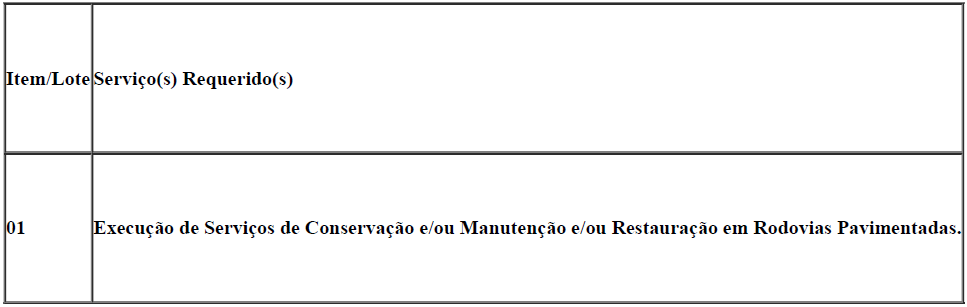 CAPACIDADE TÉCNICA:CAPACIDADE TÉCNICA:CAPACIDADE TÉCNICA:CAPACIDADE TÉCNICA:CAPACIDADE OPERACIONAL: CAPACIDADE OPERACIONAL: CAPACIDADE OPERACIONAL: CAPACIDADE OPERACIONAL: CAPACIDADE OPERACIONAL:  ÍNDICES ECONÔMICOS: comprovação da situação financeira da empresa será constatada mediante obtenção de índices de Liquidez Geral (LG), Solvência Geral (SG) e Liquidez Corrente (LC), superiores a 1 (um), resultantes da aplicação das fórmulas. ÍNDICES ECONÔMICOS: comprovação da situação financeira da empresa será constatada mediante obtenção de índices de Liquidez Geral (LG), Solvência Geral (SG) e Liquidez Corrente (LC), superiores a 1 (um), resultantes da aplicação das fórmulas. ÍNDICES ECONÔMICOS: comprovação da situação financeira da empresa será constatada mediante obtenção de índices de Liquidez Geral (LG), Solvência Geral (SG) e Liquidez Corrente (LC), superiores a 1 (um), resultantes da aplicação das fórmulas. ÍNDICES ECONÔMICOS: comprovação da situação financeira da empresa será constatada mediante obtenção de índices de Liquidez Geral (LG), Solvência Geral (SG) e Liquidez Corrente (LC), superiores a 1 (um), resultantes da aplicação das fórmulas. ÍNDICES ECONÔMICOS: comprovação da situação financeira da empresa será constatada mediante obtenção de índices de Liquidez Geral (LG), Solvência Geral (SG) e Liquidez Corrente (LC), superiores a 1 (um), resultantes da aplicação das fórmulas.OBSERVAÇÕES: VISTORIA / VISITA TÉCNICA7.1.As empresas interessadas, por meio de um representante vinculado formalmente à empresa deverão procurar o (s) Responsável da (s) Unidade (s) Local (is) do DNIT, da Superintendência Regional do DNIT no Estado de Minas Gerais, para efetuar a visita técnica e individual das demais empresas participantes do certame, ao local dos serviços referidos no item 1.1, para constatar as condições de execução e peculiaridades inerentes à natureza dos trabalhos.7.2.As visitas técnicas serão realizadas nos dias a serem definidos pela (s) Unidade (s) Local (is) e serão acompanhadas pela equipe da Unidade Local, que certificará (ão) a visita, expedindo o Atestado de Visita e Informações Técnicas. Esse atestado será juntado à Documentação de Habilitação, nos termos do inciso III do Artigo 30, da Lei 8.666/93 de 21/06/93. Quaisquer informações quanto às visitas poderão ser obtidas junto a Superintendência Regional do DNIT no Estado de Minas Gerais, através dos telefones (33) 3321-2490 ou (33)3321-2411.7.3.O atestado poderá englobar em um único documento, todo os lotes/itens visitados, que estejam sob a mesma jurisdição. A licitante não poderá alegar, a posterior, desconhecimento de qualquer fato. A visita deverá ser agendada com a unidade local até 02 (dois) dias úteis anteriores a data de realização do certame licitatório.7.4.O prazo para vistoria iniciar-se-á no dia útil seguinte ao da publicação do Edital, estendendo-se até o dia útil anterior à data prevista para a abertura da sessão pública.Clique aqui para obter informações do edital. OBSERVAÇÕES: VISTORIA / VISITA TÉCNICA7.1.As empresas interessadas, por meio de um representante vinculado formalmente à empresa deverão procurar o (s) Responsável da (s) Unidade (s) Local (is) do DNIT, da Superintendência Regional do DNIT no Estado de Minas Gerais, para efetuar a visita técnica e individual das demais empresas participantes do certame, ao local dos serviços referidos no item 1.1, para constatar as condições de execução e peculiaridades inerentes à natureza dos trabalhos.7.2.As visitas técnicas serão realizadas nos dias a serem definidos pela (s) Unidade (s) Local (is) e serão acompanhadas pela equipe da Unidade Local, que certificará (ão) a visita, expedindo o Atestado de Visita e Informações Técnicas. Esse atestado será juntado à Documentação de Habilitação, nos termos do inciso III do Artigo 30, da Lei 8.666/93 de 21/06/93. Quaisquer informações quanto às visitas poderão ser obtidas junto a Superintendência Regional do DNIT no Estado de Minas Gerais, através dos telefones (33) 3321-2490 ou (33)3321-2411.7.3.O atestado poderá englobar em um único documento, todo os lotes/itens visitados, que estejam sob a mesma jurisdição. A licitante não poderá alegar, a posterior, desconhecimento de qualquer fato. A visita deverá ser agendada com a unidade local até 02 (dois) dias úteis anteriores a data de realização do certame licitatório.7.4.O prazo para vistoria iniciar-se-á no dia útil seguinte ao da publicação do Edital, estendendo-se até o dia útil anterior à data prevista para a abertura da sessão pública.Clique aqui para obter informações do edital. OBSERVAÇÕES: VISTORIA / VISITA TÉCNICA7.1.As empresas interessadas, por meio de um representante vinculado formalmente à empresa deverão procurar o (s) Responsável da (s) Unidade (s) Local (is) do DNIT, da Superintendência Regional do DNIT no Estado de Minas Gerais, para efetuar a visita técnica e individual das demais empresas participantes do certame, ao local dos serviços referidos no item 1.1, para constatar as condições de execução e peculiaridades inerentes à natureza dos trabalhos.7.2.As visitas técnicas serão realizadas nos dias a serem definidos pela (s) Unidade (s) Local (is) e serão acompanhadas pela equipe da Unidade Local, que certificará (ão) a visita, expedindo o Atestado de Visita e Informações Técnicas. Esse atestado será juntado à Documentação de Habilitação, nos termos do inciso III do Artigo 30, da Lei 8.666/93 de 21/06/93. Quaisquer informações quanto às visitas poderão ser obtidas junto a Superintendência Regional do DNIT no Estado de Minas Gerais, através dos telefones (33) 3321-2490 ou (33)3321-2411.7.3.O atestado poderá englobar em um único documento, todo os lotes/itens visitados, que estejam sob a mesma jurisdição. A licitante não poderá alegar, a posterior, desconhecimento de qualquer fato. A visita deverá ser agendada com a unidade local até 02 (dois) dias úteis anteriores a data de realização do certame licitatório.7.4.O prazo para vistoria iniciar-se-á no dia útil seguinte ao da publicação do Edital, estendendo-se até o dia útil anterior à data prevista para a abertura da sessão pública.Clique aqui para obter informações do edital. OBSERVAÇÕES: VISTORIA / VISITA TÉCNICA7.1.As empresas interessadas, por meio de um representante vinculado formalmente à empresa deverão procurar o (s) Responsável da (s) Unidade (s) Local (is) do DNIT, da Superintendência Regional do DNIT no Estado de Minas Gerais, para efetuar a visita técnica e individual das demais empresas participantes do certame, ao local dos serviços referidos no item 1.1, para constatar as condições de execução e peculiaridades inerentes à natureza dos trabalhos.7.2.As visitas técnicas serão realizadas nos dias a serem definidos pela (s) Unidade (s) Local (is) e serão acompanhadas pela equipe da Unidade Local, que certificará (ão) a visita, expedindo o Atestado de Visita e Informações Técnicas. Esse atestado será juntado à Documentação de Habilitação, nos termos do inciso III do Artigo 30, da Lei 8.666/93 de 21/06/93. Quaisquer informações quanto às visitas poderão ser obtidas junto a Superintendência Regional do DNIT no Estado de Minas Gerais, através dos telefones (33) 3321-2490 ou (33)3321-2411.7.3.O atestado poderá englobar em um único documento, todo os lotes/itens visitados, que estejam sob a mesma jurisdição. A licitante não poderá alegar, a posterior, desconhecimento de qualquer fato. A visita deverá ser agendada com a unidade local até 02 (dois) dias úteis anteriores a data de realização do certame licitatório.7.4.O prazo para vistoria iniciar-se-á no dia útil seguinte ao da publicação do Edital, estendendo-se até o dia útil anterior à data prevista para a abertura da sessão pública.Clique aqui para obter informações do edital. OBSERVAÇÕES: VISTORIA / VISITA TÉCNICA7.1.As empresas interessadas, por meio de um representante vinculado formalmente à empresa deverão procurar o (s) Responsável da (s) Unidade (s) Local (is) do DNIT, da Superintendência Regional do DNIT no Estado de Minas Gerais, para efetuar a visita técnica e individual das demais empresas participantes do certame, ao local dos serviços referidos no item 1.1, para constatar as condições de execução e peculiaridades inerentes à natureza dos trabalhos.7.2.As visitas técnicas serão realizadas nos dias a serem definidos pela (s) Unidade (s) Local (is) e serão acompanhadas pela equipe da Unidade Local, que certificará (ão) a visita, expedindo o Atestado de Visita e Informações Técnicas. Esse atestado será juntado à Documentação de Habilitação, nos termos do inciso III do Artigo 30, da Lei 8.666/93 de 21/06/93. Quaisquer informações quanto às visitas poderão ser obtidas junto a Superintendência Regional do DNIT no Estado de Minas Gerais, através dos telefones (33) 3321-2490 ou (33)3321-2411.7.3.O atestado poderá englobar em um único documento, todo os lotes/itens visitados, que estejam sob a mesma jurisdição. A licitante não poderá alegar, a posterior, desconhecimento de qualquer fato. A visita deverá ser agendada com a unidade local até 02 (dois) dias úteis anteriores a data de realização do certame licitatório.7.4.O prazo para vistoria iniciar-se-á no dia útil seguinte ao da publicação do Edital, estendendo-se até o dia útil anterior à data prevista para a abertura da sessão pública.Clique aqui para obter informações do edital. ÓRGÃO LICITANTE: DEPARTAMENTO NACIONAL DE INFRA ESTRUTURA DE TRANSPORTES - 06ª UNID. DE INFRA-ESTRUTURA TERRESTREÓRGÃO LICITANTE: DEPARTAMENTO NACIONAL DE INFRA ESTRUTURA DE TRANSPORTES - 06ª UNID. DE INFRA-ESTRUTURA TERRESTREEDITAL: PREGÃO ELETRÔNICO Nº 301/2021 - UASG 393031 Nº Processo: 50606001112202170.EDITAL: PREGÃO ELETRÔNICO Nº 301/2021 - UASG 393031 Nº Processo: 50606001112202170.Endereço: Rua Martim de Carvalho, nº 635 – 4º andar – Bairro: Santo Agostinho - Belo Horizonte – MG, fone nº (31) 3057-1551, fax (31) 3057-1550 - CEP: 30.190-094http://www.dnit.gov.br - E-mail: pregoeiro.sremg@dnit.gov.br Endereço: Www.dnit.gov.br - Belo Horizonte (MG) - Telefone: (61) 96412290 Endereço: Rua Martim de Carvalho, nº 635 – 4º andar – Bairro: Santo Agostinho - Belo Horizonte – MG, fone nº (31) 3057-1551, fax (31) 3057-1550 - CEP: 30.190-094http://www.dnit.gov.br - E-mail: pregoeiro.sremg@dnit.gov.br Endereço: Www.dnit.gov.br - Belo Horizonte (MG) - Telefone: (61) 96412290 Endereço: Rua Martim de Carvalho, nº 635 – 4º andar – Bairro: Santo Agostinho - Belo Horizonte – MG, fone nº (31) 3057-1551, fax (31) 3057-1550 - CEP: 30.190-094http://www.dnit.gov.br - E-mail: pregoeiro.sremg@dnit.gov.br Endereço: Www.dnit.gov.br - Belo Horizonte (MG) - Telefone: (61) 96412290 Endereço: Rua Martim de Carvalho, nº 635 – 4º andar – Bairro: Santo Agostinho - Belo Horizonte – MG, fone nº (31) 3057-1551, fax (31) 3057-1550 - CEP: 30.190-094http://www.dnit.gov.br - E-mail: pregoeiro.sremg@dnit.gov.br Endereço: Www.dnit.gov.br - Belo Horizonte (MG) - Telefone: (61) 96412290 OBJETO: CONTRATAÇÃO DE EMPRESA PARA EXECUÇÃO DE SERVIÇOS DE MANUTENÇÃO (CONSERVAÇÃO/RECUPERAÇÃO) NA RODOVIA BR-259/MG COM VISTAS A EXECUÇÃO DE PLANO DE TRABALHO E ORÇAMENTO - P.A.T.O. TRECHO: DIV ES/MG - ENTR BR-040 (FELIXLÂNDIA); SUBTRECHO: DIV ES/MG - ENTR BR-458 (P/ CONSELHEIRO PENA); SEGMENTO: KM 0,0 AO KM 85,0; EXTENSÃO: 85,00 KM, SOB A COORDENAÇÃO DA SUPERINTENDÊNCIA REGIONAL DO DNIT NO ESTADO DE MINAS GERAIS. TOTAL DE ITENS LICITADOS: 1. OBJETO: CONTRATAÇÃO DE EMPRESA PARA EXECUÇÃO DE SERVIÇOS DE MANUTENÇÃO (CONSERVAÇÃO/RECUPERAÇÃO) NA RODOVIA BR-259/MG COM VISTAS A EXECUÇÃO DE PLANO DE TRABALHO E ORÇAMENTO - P.A.T.O. TRECHO: DIV ES/MG - ENTR BR-040 (FELIXLÂNDIA); SUBTRECHO: DIV ES/MG - ENTR BR-458 (P/ CONSELHEIRO PENA); SEGMENTO: KM 0,0 AO KM 85,0; EXTENSÃO: 85,00 KM, SOB A COORDENAÇÃO DA SUPERINTENDÊNCIA REGIONAL DO DNIT NO ESTADO DE MINAS GERAIS. TOTAL DE ITENS LICITADOS: 1. DATAS: Entrega: 17/08/2021, até às 10:00.Abertura: 17/08/2021, às 10:00.Prazo de Execução dos Serviços: 730 DIAS.DATAS: Entrega: 17/08/2021, até às 10:00.Abertura: 17/08/2021, às 10:00.Prazo de Execução dos Serviços: 730 DIAS.VALORESVALORESVALORESVALORESValor Estimado da ObraCapital Social Garantia de PropostaValor do EditalR$ 8.855.137,53R$ R$R$ -CAPACIDADE TÉCNICA: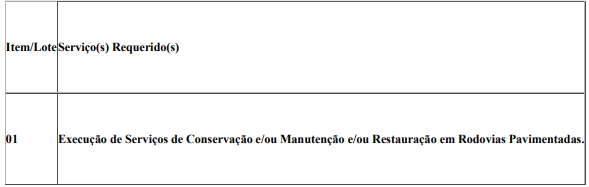 CAPACIDADE TÉCNICA:CAPACIDADE TÉCNICA:CAPACIDADE TÉCNICA:CAPACIDADE OPERACIONAL: CAPACIDADE OPERACIONAL: CAPACIDADE OPERACIONAL: CAPACIDADE OPERACIONAL:  ÍNDICES ECONÔMICOS:  ÍNDICES ECONÔMICOS:  ÍNDICES ECONÔMICOS:  ÍNDICES ECONÔMICOS: OBSERVAÇÕES: VISTORIA / VISITA TÉCNICA - 7.1. As empresas interessadas, por meio de um representante vinculado formalmente à empresa deverão procurar o(s) Responsável da(s) Unidade(s) Local (is) do DNIT, da Superintendência Regional do DNIT no Estado de Minas Gerais, para efetuar a visita técnica e individual das demais empresas participantes do certame, ao local dos serviços referidos no item 1.1, para constatar as condições de execução e peculiaridades inerentes à natureza dos trabalhos. 7.2. As visitas técnicas serão realizadas nos dias a serem definidos pela(s) Unidade(s) Local(is) e serão acompanhadas pela equipe da Unidade Local, que certificará(ão) a visita, expedindo o Atestado de Visita e Informações Técnicas. Esse atestado será juntado à Documentação de Habilitação, nos termos do inciso III do Artigo 30, da Lei 8.666/93 de 21/06/93. Quaisquer informações quanto às visitas poderão ser obtidas junto a Superintendência Regional do DNIT no Estado de Minas Gerais, através dos telefones (33) 3272-2567 ou (33) 3272-2927. 7.3. O atestado poderá englobar em um único documento, todo os lotes/itens visitados, que estejam sob a mesma jurisdição. A licitante não poderá alegar, a posterior, desconhecimento de qualquer fato. A visita deverá ser agendada com a unidade local até 02 (dois) dias úteis anteriores a data de realização do certame licitatório. 7.4. O prazo para vistoria iniciar-se-á no dia útil seguinte ao da publicação do Edital, estendendo-se até o dia útil anterior à data prevista para a abertura da sessão pública. 7.5. A não realização da vistoria não poderá embasar posteriores alegações de desconhecimento das instalações, dúvidas ou esquecimentos de quaisquer detalhes dos locais da prestação dos serviços, devendo a licitante vencedora assumir os ônus dos serviços decorrentes. 7.6. Caso a licitante não queira realizar a visita deverá apresentar, em substituição ao atestado de visita, declaração formal assinada pelo responsável técnico, sob as penalidades da lei, de que tem pleno conhecimento das condições e peculiaridades inerentes à natureza dos trabalhos, que assume total responsabilidade por esse fato e que não utilizará deste para quaisquer questionamentos futuros que ensejem avenças técnicas ou financeiras com o DNIT. Não existe obrigatoriedade da vistoria, no entanto, caso a empresa não deseje realizá-la, deverá fornecer Declaração de Pleno Conhecimento das Condições de Vistoria do segmento da Rodovia em que será executado o serviço.Clique aqui para obter informações do edital. OBSERVAÇÕES: VISTORIA / VISITA TÉCNICA - 7.1. As empresas interessadas, por meio de um representante vinculado formalmente à empresa deverão procurar o(s) Responsável da(s) Unidade(s) Local (is) do DNIT, da Superintendência Regional do DNIT no Estado de Minas Gerais, para efetuar a visita técnica e individual das demais empresas participantes do certame, ao local dos serviços referidos no item 1.1, para constatar as condições de execução e peculiaridades inerentes à natureza dos trabalhos. 7.2. As visitas técnicas serão realizadas nos dias a serem definidos pela(s) Unidade(s) Local(is) e serão acompanhadas pela equipe da Unidade Local, que certificará(ão) a visita, expedindo o Atestado de Visita e Informações Técnicas. Esse atestado será juntado à Documentação de Habilitação, nos termos do inciso III do Artigo 30, da Lei 8.666/93 de 21/06/93. Quaisquer informações quanto às visitas poderão ser obtidas junto a Superintendência Regional do DNIT no Estado de Minas Gerais, através dos telefones (33) 3272-2567 ou (33) 3272-2927. 7.3. O atestado poderá englobar em um único documento, todo os lotes/itens visitados, que estejam sob a mesma jurisdição. A licitante não poderá alegar, a posterior, desconhecimento de qualquer fato. A visita deverá ser agendada com a unidade local até 02 (dois) dias úteis anteriores a data de realização do certame licitatório. 7.4. O prazo para vistoria iniciar-se-á no dia útil seguinte ao da publicação do Edital, estendendo-se até o dia útil anterior à data prevista para a abertura da sessão pública. 7.5. A não realização da vistoria não poderá embasar posteriores alegações de desconhecimento das instalações, dúvidas ou esquecimentos de quaisquer detalhes dos locais da prestação dos serviços, devendo a licitante vencedora assumir os ônus dos serviços decorrentes. 7.6. Caso a licitante não queira realizar a visita deverá apresentar, em substituição ao atestado de visita, declaração formal assinada pelo responsável técnico, sob as penalidades da lei, de que tem pleno conhecimento das condições e peculiaridades inerentes à natureza dos trabalhos, que assume total responsabilidade por esse fato e que não utilizará deste para quaisquer questionamentos futuros que ensejem avenças técnicas ou financeiras com o DNIT. Não existe obrigatoriedade da vistoria, no entanto, caso a empresa não deseje realizá-la, deverá fornecer Declaração de Pleno Conhecimento das Condições de Vistoria do segmento da Rodovia em que será executado o serviço.Clique aqui para obter informações do edital. OBSERVAÇÕES: VISTORIA / VISITA TÉCNICA - 7.1. As empresas interessadas, por meio de um representante vinculado formalmente à empresa deverão procurar o(s) Responsável da(s) Unidade(s) Local (is) do DNIT, da Superintendência Regional do DNIT no Estado de Minas Gerais, para efetuar a visita técnica e individual das demais empresas participantes do certame, ao local dos serviços referidos no item 1.1, para constatar as condições de execução e peculiaridades inerentes à natureza dos trabalhos. 7.2. As visitas técnicas serão realizadas nos dias a serem definidos pela(s) Unidade(s) Local(is) e serão acompanhadas pela equipe da Unidade Local, que certificará(ão) a visita, expedindo o Atestado de Visita e Informações Técnicas. Esse atestado será juntado à Documentação de Habilitação, nos termos do inciso III do Artigo 30, da Lei 8.666/93 de 21/06/93. Quaisquer informações quanto às visitas poderão ser obtidas junto a Superintendência Regional do DNIT no Estado de Minas Gerais, através dos telefones (33) 3272-2567 ou (33) 3272-2927. 7.3. O atestado poderá englobar em um único documento, todo os lotes/itens visitados, que estejam sob a mesma jurisdição. A licitante não poderá alegar, a posterior, desconhecimento de qualquer fato. A visita deverá ser agendada com a unidade local até 02 (dois) dias úteis anteriores a data de realização do certame licitatório. 7.4. O prazo para vistoria iniciar-se-á no dia útil seguinte ao da publicação do Edital, estendendo-se até o dia útil anterior à data prevista para a abertura da sessão pública. 7.5. A não realização da vistoria não poderá embasar posteriores alegações de desconhecimento das instalações, dúvidas ou esquecimentos de quaisquer detalhes dos locais da prestação dos serviços, devendo a licitante vencedora assumir os ônus dos serviços decorrentes. 7.6. Caso a licitante não queira realizar a visita deverá apresentar, em substituição ao atestado de visita, declaração formal assinada pelo responsável técnico, sob as penalidades da lei, de que tem pleno conhecimento das condições e peculiaridades inerentes à natureza dos trabalhos, que assume total responsabilidade por esse fato e que não utilizará deste para quaisquer questionamentos futuros que ensejem avenças técnicas ou financeiras com o DNIT. Não existe obrigatoriedade da vistoria, no entanto, caso a empresa não deseje realizá-la, deverá fornecer Declaração de Pleno Conhecimento das Condições de Vistoria do segmento da Rodovia em que será executado o serviço.Clique aqui para obter informações do edital. OBSERVAÇÕES: VISTORIA / VISITA TÉCNICA - 7.1. As empresas interessadas, por meio de um representante vinculado formalmente à empresa deverão procurar o(s) Responsável da(s) Unidade(s) Local (is) do DNIT, da Superintendência Regional do DNIT no Estado de Minas Gerais, para efetuar a visita técnica e individual das demais empresas participantes do certame, ao local dos serviços referidos no item 1.1, para constatar as condições de execução e peculiaridades inerentes à natureza dos trabalhos. 7.2. As visitas técnicas serão realizadas nos dias a serem definidos pela(s) Unidade(s) Local(is) e serão acompanhadas pela equipe da Unidade Local, que certificará(ão) a visita, expedindo o Atestado de Visita e Informações Técnicas. Esse atestado será juntado à Documentação de Habilitação, nos termos do inciso III do Artigo 30, da Lei 8.666/93 de 21/06/93. Quaisquer informações quanto às visitas poderão ser obtidas junto a Superintendência Regional do DNIT no Estado de Minas Gerais, através dos telefones (33) 3272-2567 ou (33) 3272-2927. 7.3. O atestado poderá englobar em um único documento, todo os lotes/itens visitados, que estejam sob a mesma jurisdição. A licitante não poderá alegar, a posterior, desconhecimento de qualquer fato. A visita deverá ser agendada com a unidade local até 02 (dois) dias úteis anteriores a data de realização do certame licitatório. 7.4. O prazo para vistoria iniciar-se-á no dia útil seguinte ao da publicação do Edital, estendendo-se até o dia útil anterior à data prevista para a abertura da sessão pública. 7.5. A não realização da vistoria não poderá embasar posteriores alegações de desconhecimento das instalações, dúvidas ou esquecimentos de quaisquer detalhes dos locais da prestação dos serviços, devendo a licitante vencedora assumir os ônus dos serviços decorrentes. 7.6. Caso a licitante não queira realizar a visita deverá apresentar, em substituição ao atestado de visita, declaração formal assinada pelo responsável técnico, sob as penalidades da lei, de que tem pleno conhecimento das condições e peculiaridades inerentes à natureza dos trabalhos, que assume total responsabilidade por esse fato e que não utilizará deste para quaisquer questionamentos futuros que ensejem avenças técnicas ou financeiras com o DNIT. Não existe obrigatoriedade da vistoria, no entanto, caso a empresa não deseje realizá-la, deverá fornecer Declaração de Pleno Conhecimento das Condições de Vistoria do segmento da Rodovia em que será executado o serviço.Clique aqui para obter informações do edital. 